ONSTAGE UNCLE VANYAfeaturesPage 2… A Note from Executive Director Roche SchulferPage 5… A Conversation with Director Robert FallsPage 13… Anton Chekhov at Goodman TheatrePage 17… Uncle Vanya: Translated and AdaptedPage 20… Four Masterworks, One Brief LifePage 47… An Essential Goodman Storythe productionPage 9… Meet the ArtistsPage 12… Accessibility at Goodman TheatrePage 24… Uncle VanyaPage 28… Artist Profilesthe theaterPage 44… Your VisitPage 47… Goodman Shines Bright in 2017 and BeyondPage 51… Coming Soon: Destiny of DesirePage 54… A Brief History of Goodman TheatrePage 55… StaffPage 64… Leadership, Sponsors and Donors to the GoodmanCongratulations Robert Falls Celebrates 30 Years as Artistic DirectorThis page is typically devoted to Robert Falls’ thoughts about the current play on stage, and why he felt it important to share it with audiences. His reflections on Uncle Vanya are contained elsewhere in this program— which allows me to offer my own thoughts about Bob as a director, artistic innovator and leader in the American theater, as he celebrates his 30th anniversary as the Goodman’s Artistic Director.When Bob stepped into this role in 1986, he brought a host of ideas that would transform our theater and industry. At a time when the notions of diversity and inclusion were just beginning to be explored, Bob realized that the Goodman should be a place where all members of our community could see themselves and their experiences reflected on stage. As such, he created an “Artistic Collective”— theater artists whose varied cultural and aesthetic identities would ensure a variety of visions would be evident in each season. At the same time, Bob advocated for a program for Chicago public school students that would allow them to see a variety of plays each season—free of charge. The Student Subscription Series, our flagship program, remains at the center of our community and educational efforts, which have been widely imitated across the country. His desire to explore the vast expanse and resources of the Goodman itself resulted in large-scale productions not possible in any other Chicago theater. His love of musicals brought the classics of this American genre to our stages, as well as outstanding new works from contemporary masters as Stephen Sondheim, Kander and Ebb, and Doug Wright, Scott Frankel and Michael Korie—whose War Paint appears on Broadway starting March 7. He insisted classics be produced with the same freshness and topicality afforded to new works, resulting in powerful modern interpretations of Shakespeare, Molière, Arthur Miller and Eugene O’Neill. His desire to create bold new works for the stage brought about a robust system of play development, resulting in such triumphs as the Pulitzer Prize-winning Ruined. And his advocacy for parity for women, artists of color and new generations of theatermakers has made the Goodman a leader in our field.Central to Robert Falls at the Goodman is his extraordinary work as a director. His innovative investigations of American classics have made him the acknowledged master of works by Miller and O’Neill, and his long-time working relationship with actor Brian Dennehy has brought the Goodman international attention for Death of a Salesman and The Iceman Cometh. His continued collaborations with contemporary playwrights such as Rebecca Gilman have resulted in the premieres of Dollhouse and Luna Gale, not to mention last season’s epic 2666 (which he adapted and directed with Seth Bockley). Musicals, classics, spectacular new works: Bob does them all, with characteristic passion, boundless imagination and endless dedication. No wonder he has been hailed as “Chicago’s most essential director” (Chicago Tribune).It has been my pleasure and privilege to collaborate with Robert Falls for three decades.As an artist, colleague, friend and leader, his vision and generosity are unrivaled. I look forward to a continued partnership with the best artistic director in the country.Roche SchulferExecutive DirectorA CONVERSATION WITH UNCLE VANYA DIRECTOR ROBERT FALLSAnton Chekhov’s masterpiece takes the stage in a new adaptation from Pulitzer Prize winner Annie Baker. Shortly before rehearsals began, Robert Falls spoke with Goodman Producer Steve Scott about returning to Chekhov following his acclaimed 2010 production of The Seagull, which the Chicago Tribune hailed as “one of the deepest dives into (Chekhov’s) psyche one ever is likely to see.”STEVE SCOTT: One of the most successful shows that you’ve done in your time at the Goodman was a 2010 production of The Seagull, also in the Owen Theatre. How did that production come about, and how did that lead to this staging of Uncle Vanya?ROBERT FALLS: Well, I consider my work on The Seagull to be one of the most satisfying experiences I’ve had in my three decades at the Goodman. It climaxed an intensive period of study for me of the directing techniques developed by Konstantin Stanislavsky, the Russian director who collaborated with Chekhov on his major works. I spent months and months reading contemporary analyses of Stanislavsky’s work, and traveled to Russia to study at the Moscow Art Theatre with directors who really knew the revolutionary methods that Stanislavsky developed. These are not the rather watered-down versions that we’ve inherited from American acting teachers, but the highly experimental approaches that he explored in his work with Chekhov, who was himself an extremely experimental writer for his time. In the same way, The Seagull was an experimental process for me, and helped me develop new techniques of my own which I’ve applied in the work that I’ve done since.SS: We’re now so familiar with Chekhov’s work—or think we are—that it’s difficult to think of him as an experimental writer.RF: Chekhov was really the creator of modern drama; to an enormous extent, everything that we are as modern theater artists comes from Chekhov and his very complex collaboration with Stanislavsky. He broke tradition with everything that had come before him: the melodrama, for example, or classical poetic dramas, or the highly symbolist works of [playwright] Maurice Maeterlinck and others. Imagine what the audiences of his day felt when the curtain rose on The Seagull: instead of highly wrought declamation in front of opulently rendered sets, Chekhov’s characters were dressed in the same clothes as the audience, performing everyday actions like smoking or drinking or eating in rooms that looked like contemporary rooms, speaking simple dialogue with no poetry or verbal embellishment. It was a revolutionary approach to the making of theater— telling a story about recognizably contemporary characters in which an enormous amount happens without anything really happening. And nowhere is that approach more evident than in Uncle Vanya.SS: So is Uncle Vanya very similar to The Seagull?RF: Not really—The Seagull was really a turning point for Chekhov, in which he was trying hard to release himself from the theatrical conventions of the day, and the play itself is about being young, experimenting, flaunting tradition. Uncle Vanya is his first fully mature play—and as such, is his most radical.SS: And his most difficult?RF: Well, it’s certainly the play of his that I’ve least understood until fairly recently. It’s about aging, regret, loss, mourning, humiliation—and for many years I had a hard time connecting to it. But I re-read it last year, and suddenly it demanded to be done.SS: How so?RF: I think because I’m finally at the age when I can understand it. In the play, Vanya says something like, “I’m 47 years old. If I live for 13 more years, I’ll be 60. What happens then?” I’m very different from Vanya in many ways, but I’m now 62, and in 13 years I’ll be 75. What the hell does that mean? Uncle Vanya is essentially about life— whether you’re 27, 47, 60 or 80. Time is going by, and you naturally start to examine your life and how you’re living it, or have lived it. You may be like Serebreyakov, the retired professor in Vanya who’s constantly complaining about his various aches and pains (which I certainly identify with)—but yet you go on. You don’t give up—none of the characters in the play ever gives up. Chekhov understood that; he doesn’t judge his characters, ever. They’re simply trying to live their lives the best they can, often facing enormous obstacles: sometimes loving the wrong person, or being loved by the wrong person, or making choices that may seem odd or hilarious to the outside eye—but not to them.SS: Do you have a particular concept for your production, or a particular interpretation?RF: I can honestly say that I don’t. I love the play, and I have an extraordinary cast—so I want to learn from all of them what the play is about. With Chekhov, I try to resist “interpretation” as such—I don’t think, “I’m going to make this a funny production, or a tragic production,” or whatever. It’s life, and my job is to let the characters live their lives in all of their human contradictions. I haven’t done a lot of pre-planning; at this point in my life and my career, it’s about me having enough experience and maturity to go into a room and make something beautiful.MEET THE ARTISTSWant to learn more about what inspires the work on stage?Enrich your Goodman Theatre experience with these opportunities.PlayBacks: Uncle VanyaThe Alice Rapoport Center for Education and Engagement at Goodman TheatreFollowing each Wednesday evening performance of Uncle Vanya, patrons are invited to join us for a post-show discussion about the play with members of the cast* and the Goodman’s artistic staff. FREE.Artist EncounterFebruary 19 | 5pmWalter Family Foundation LabJoin Goodman Artistic Director and Uncle Vanya director Robert Falls as he discusses the process behind bringing a fresh take to this classic play.Tickets: $5 for Subscribers, Donors and students; $10 for the general public.*Please note, cast may not be present for all discussions.Bring your group of 10 or more to the Goodman for an unforgettable experience.GROUP PERKS INCLUDE:»» Savings of 10 to 50% off single ticket prices»» One complimentary ticket per 50 purchased»» No handling fees on tickets»» Recommendations on restaurants and hotels»» Prompt service»» Easy payment plansGroups@GoodmanTheatre.org312.443.3820Let us know what you thought of the play! Use the hashtag#UNCLEVANYA to connect with the Goodman onFacebook, Twitter and Instagram.Facebook.com/GoodmanTheatreTwitter.com/GoodmanTheatreInstagram.com/GoodmanTheatreSPEND YOUR SUMMER AT GOODMAN THEATRE!Open to all 14- to 18-year-old students in the Chicago metropolitan area, Goodman Theatre offers two free summer programs, PlayBuild | Youth Intensive and the Musical Theater Intensive.At PlayBuild | Youth Intensive, local theater professionals teach skills that are applicable in theater and the world at large. By using personal history and storytelling techniques, the program is designed to validate the voices of its participants, further their potential and introduce them to all elements of theater creation, both on stage and behind the scenes.The Musical Theater Intensive provides pre-professional experience for young artists hoping to pursue a career in musical theater. Working with a team of talented Chicago artists, students will examine, through classes and rehearsal, how musicals and music videos have influenced political and social commentary on Broadway and beyond.Both programs culminate in a final performance and showcase, respectively. For more information about program dates, applications and auditions, visit GoodmanTheatre.org/PlayBuildYouth and GoodmanTheatre.org/MusicalTheaterIntensive,or email Education@GoodmanTheatre.org.JOIN US FOR ACCESSIBLE PERFORMANCES OF UNCLE VANYAGoodman Theatre believes that all audiences should experience the power of theater, and is proud to offer accessible performances and services for all productions. In addition to ASL-Signed and Audio-Described performances, services the Goodman provides include accessible seating, programs available in braille and large print and complimentary assistive listening devices. For additional information, assistance or an accommodation not mentioned on this page, visit the Guest Services Desk or e-mail Access@GoodmanTheatre.org.SUNDAY, MARCH 5Touch Tour, 12:30pmAudio-Described Performance, 2pmSATURDAY, MARCH 11ASL Performance, 2pmSUNDAY, MARCH 12Open-Captioned Performance, 2pmANTON CHEKHOV AT THE GOODMANAnton Chekhov’s plays have been a mainstay on Goodman Theatre’s various stages throughout its history. Since becoming Artistic Director in 1986, Robert Falls has not only directed several productions of Chekhov’s plays, but has also championed a variety of modern adaptations of the playwright’s works.1931Chekhov’s work makes its Goodman Theatre debut via a production of THE SEAGULL, translated and directed byMaurice Gnesin. Russian-born and trained, Gnesin came to the Goodman a year earlier as a faculty member of the Goodman School of Drama. In 1932, he became Goodman’s Artistic Director and the head of the School, a position he held until his death in 1957.1933Gnesin directs his own translation of THREE SISTERS, a production he also remounted in 1941.1944Gnesin’s translation of THE SEAGULL returns to the Goodman stage in a student production featuring a young freshman actor, Geraldine Page. The production was directed by David Itkin, another Russian expatriate who joined the Goodman staff and School faculty in 1929. Itkin would become one of the premier acting teachers in the country during his 25-year tenure.1951A triple bill of Chekhov one-acts (including SWANSONG, THE BOOR and THE PROPOSAL) is presented by Goodman School students in the Studio Theatre.1977Goodman Associate Artistic Director (and director of the landmark Goodman Stage 2 series) Gregory Mosher brings a contemporary take to THE SEAGULL, in a much-heralded adaptation by Jean-Claude van Itallie. Mosher took over as the Goodman’s Artistic Director the next season.1956In their final season at the Goodman, Itkin directs Gnesin’stranslation of THE CHERRY ORCHARD.1961Director Alan Schneider’s production of UNCLE VANYA (translated by Stark Young) features Broadway and film star Walter Abel in the title role.1963Revered Russian-born stage actor Eugenie Leontovich joins the Goodman School of Drama faculty, co-directing the Tyrone Guthrie/ Leonard Kipnis adaptation of THE THREE SISTERS with Charles McGaw, head of the School’s acting program.1974The Guthrie/Kipnis adaptation of THE CHERRY ORCHARD opens the 1974/1975 Season with noted British actor/director Brian Murray at the helm. 1985Following their Pulitzer Prize and Tony Award-winning collaboration on Glengarry Glen Ross, Mosher and playwright David Mamet collaborate on a new version ofTHE CHERRY ORCHARD, created for the New Company, the short-lived resident acting company of the Goodman.1986After directing the acclaimed premiere in New York, and just months prior to being named Goodman’s new Artistic Director, Robert Falls unites a group of A-list playwrights including Mamet, Wendy Wasserstein, Spalding Gray, María Irene Fornés, Michael Weller and Samm-ArtWilliams for ORCHARDS, seven short plays inspired by Chekhov’s short stories.1990Shortly before beginning his 11-season, Emmy Award-nominated run on Frasier, John Mahoney stars as the title character in Goodman Associate Director Michael Maggio’s production of UNCLE VANYA, in Mamet’s adaptation. Maggio’s production also featured rising starLinda Emond as Sonya1994Falls directs THREE SISTERS (adapted by Richard Nelson) in a production featuring future famous faces such as Bruce Norris, Jenny Bacon and Calista Flockhart, just prior to her run as the title character on the television series Ally McBeal.2002Artistic Associate Regina Taylor sets The Seagull in modern-day Georgia with DROWNING CROW, starring Suzzanne Douglas, Chester Gregory, Nambi E. Kelley and Ernest Perry, Jr. Following its Goodman run, Drowning Crow appeared on Broadway in 2004. Taylor also staged a modern adaptation of The Cherry Orchard with 2009’s MAGNOLIA.2010In preparation to direct THE SEAGULL, Robert Falls immerses himself in the rehearsal techniques of Chekhov’s frequent director Konstantin Stanislavsky. The result was a triumphant production, featuring uncommonly rich performances from such Chicago stalwarts as Mary Beth Fisher, Francis Guinan and Cliff Chamberlain.2011Playwright Tanya Saracho (now a writer for How to Get Away With Murder) presents a loose adaptation of The Cherry Orchard entitled EL NOGALAR, with the classic story now taking place against the backdrop of Mexico’s drug wars.2015Goodman Producer Steve Scott directs Christopher Durang’s comic ode to Chekhov, VANYA AND SONIA AND MASHA AND SPIKE. The Tony Award-winning play, set in modern day Pennsylvania, follows the antics of a group of dysfunctional adult siblings, all inspired by characters from Chekhov’s works.2017For his 30th anniversary at the Goodman, Robert Falls directs UNCLE VANYA.UNCLE VANYA: TRANSLATED AND ADAPTEDBy Neena ArndtWhat does it mean to translate or adapt a play? Anton Chekhov wrote Uncle Vanya in Russian, his native language. The play has been translated countless times (into English and dozens of other languages) and adapted into other theatrical works and films, with varying degrees of adherence to the original text. Now, 36 year-old Pulitzer Prize-winning playwright Annie Baker—who is not fluent in Russian—creates a “transladaptation” of Chekhov’s masterwork that has been hailed as “easygoing, free of the stilted or formal locutions that clutter up some of the more antique-sounding translations”(The New York Times).In her preface to the play’s script, Baker notes she aimed to “create a version that sounds to our contemporary American ears the way the play sounded to Russian ears during the play’s first productions.” This means that she worked from a “literal” translation that provided the basis for the text. Of course, the word “literal” should never be understood literally when pertaining to literary translation. Human languages are defined by their structural and semantic idiosyncrasies; no two languages express the same thought in exactly the same way. Working from a translation, an adaptor works to make a text “playable”—to create language that actors can use to create believable characters. If a text is highly poetic, then the adaptor must possess poetic skills equal to those of the original author. In the case of Chekhov, whose work comes to us from both far away and long ago, an adaptor must decide whether to make the language sound as if it comes from the era in which it was originally written—in this case, the late 19th century—or, to make it sound contemporary, as Baker did. Many plays contain references to people, places or things that its original audience would have understood, but which would leave a contemporary audience scratching their heads. An adaptor chooses whether to leave these references intact and accurate, or to change them to similar references that the audience might recognize, which arguably enables contemporary people to understand the play in the same way that past audiences did. For Uncle Vanya, Baker maintains the integrity of these references; when a character exclaims, “It was a scene worthy of Aivazovsky!” she does not substitute another artist’s name. (She notes in thepreface that this line is usually translated as “It was a scene worthy of a painter of shipwrecks!”)Baker is not the only contemporary playwright to create a version of Chekhov’s plays. David Mamet, another Pulitzer Prize winner, also made his own Uncle Vanya, which features the distinctive, staccato rhythms characteristic of his work. Noted British playwright Tom Stoppard has similarly infused his own writing style into Chekhov’s plays. But Sarah Ruhl, a writer known for her poetic abilities, took a different approach with her take on Chekhov’s Three Sisters: “Getting to the root of the original Russian was what I wanted, rather than putting my own authorial stamp on the text.”Like Ruhl, Baker aimed to drill down to the original text. Yet, describing her role in creating the text remains difficult. Is she a “translator” because she dealt not with changing the story but with preserving the story for English-speaking audiences? Is she an “adaptor” because she has limited Russian proficiency and therefore cannot fully access the Russian text without assistance?Is she a “transladaptor?” Perhaps it will simply suffice to say, as reflected in the published version of the play, that this is “a new version by Annie Baker.”FOUR MASTERWORKS, ONE BRIEF LIFEBy Neena ArndtAnton Chekhov’s Uncle Vanya holds an unwavering place in the theatrical canon. But like other genre-defining plays, its playwright and his creative partners had no idea at the time that they were making history. An intimate play about relationships in pre-revolutionary Russia, replete with subtext that lays bare the characters’ frailties and longings, Uncle Vanya’s creators simply hoped their ideas had merit, and their production would earn modest success. Since its 1899 premiere at Moscow Art Theatre, the play has enjoyed countless productions worldwide—and along with Chekhov’s other work, and that of Henrik Ibsen, laid a foundation for realism in theater, and later in film. Initial audience response, however, gave Chekhov little reason to think he had created an enduring classic.A year earlier, Chekhov and his collaborators, Konstantin Stanislavsky and Vladimir Nemirovich- Danchenko, achieved popular and artistic success with their production of The Seagull. The creators defied what was the accepted convention of a director simply telling actors where to stand, to memorize lines, and hope for the best on opening night; this production was directed with careful precision. Stanislavsky and Nemirovich-Danchenko held 26 rehearsals (fewer than today’s standard, but far more than the 19th century standard), and detailed each moment of the play. Years later, one of the actors in The Seagull, Vsevolod Meyerhold, recalled, “Probably there were individual elements of naturalism, but that’s not important. The important thing is that it contained the poetic nerve-center, the hidden poetry of Chekhov’s prose which was there because of Stanislavsky’s genius as a director.Until Stanislavsky, people had only played the theme in Chekhov and forgot that in his plays, the sound of the rain outside his windows…early morning light through the shutters, mist on the lake, were indissolubly linked…with people’s actions.”Fresh off this triumph, Chekhov, Stanislavsky and Nemirovich-Danchenko endeavored to replicate their success with another play. They aimed to produce UncleVanya, a comprehensive rewrite of an earlier Chekhov play titled The Wood Demon, which had flopped in its 1889 premiere. Immediately, this proved complicated: Chekhov had already promised Uncle Vanya to the Maly Theatre, a state-supported organization whose name means “small theater.” (Moscow’s historic Bolshoi Theatre, by contrast, means “big theater” and presents operas and ballets). The Moscow Art Theatre production of The Seagull gave Chekhov a newfound understanding of the importance of working with expert, trusted collaborators, and he was loath to return to old production strategies. Fortunately, the problem solved itself: a committee at the Maly objected to the title character firing a gun at a professor, interpreting this action as an affront to intellectuals. They demanded revisions, which Chekhov refused to deliver. He cheerfully wriggled out of his commitment, allowing Stanislavsky and Nemirovich-Danchenko to produce the play and cement their reputation as the only adept interpreters of Chekhov’s work.All through the summer of 1899, Stanislavsky pored over Uncle Vanya, creating a production score with meticulous specifications for each moment of the play—how an actor would gesture, when to cross the stage, where to stand in relation to other actors. In addition to co-directing with Nemirovich-Danchenko, he also intended to play the title role. But Uncle Vanya being an ineffectual, not necessarily handsome man, Nemirovich-Danchenko objected to the tall, striking Stanislavsky playing the role. Instead, he played Astrov, an attractive doctor. If Chekhov had had his way, Stanislavsky would not have trod the boards at all. “He’s an artist [when he directs] but when he acts he’s just a rich young merchant who wants to dabble in art,” he said. To appease his collaborators, the playwright allowedStanislavsky to act, but remained concerned about his performance throughout the process.Chekhov’s apprehension proved prescient when Stanislavsky neglected for weeks to memorize his lines. He slowed rehearsals by frequently turning to the prompter (in European theater, a prompter is commonly used to feed forgetful actors their lines throughout rehearsals and performances). Nemirovich-Danchenko pleaded with him to memorize; meanwhile an anxious Chekhov was ordered by doctors to Yalta, a seaside town on the Crimean Peninsula, to soothe his worsening tuberculosis with the salt air.Surprisingly, by opening night Stanislavsky was off book, and reportedly gave an excellent performance. Other individual actors were praised for their work, but critical reviews were mixed, and Leo Tolstoy, upon seeing the play, reportedly shouted, “Where is the drama? What does it consist of?” Nemirovich-Danchenko fretted that the play’s pace was too slow. Local professors shared the Maly’s concern about insulting intellectuals and boycotted the play. After the spectacular success of The Seagull, Uncle Vanya seemed unexciting. Nonetheless, audiences kept coming, and the play entered the Moscow Art Theatre’s burgeoning repertoire, performing in rotation with other plays. And Chekhov, always philosophical, felt that an average success was the best kind. “After a triumph a reaction always sets in, expressing itself in heightened expectation, followed eventually by certain disappointment and cooling,” he said.It wasn’t until the spring of 1900 that Chekhov saw the play when it toured to Yalta. By then, Stanislavsky and Nemirovich-Danchenko clamored for Chekhov to write another script. At 40 years old, Chekhov was perpetually ill and only four years away from death; though he couldn’t have predicted the date of his own demise, his day job as a doctor meant he knew that tuberculosis would cut his life short. But before succumbing to his illness in 1904, Chekhov wrote Three Sisters and The Cherry Orchard. Together with The Seagull and Uncle Vanya, those plays comprise his four masterpieces, each written during the final decade of his short life.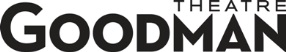 ROBERT FALLS,ARTISTIC DIRECTORROCHE SCHULFER, EXECUTIVE DIRECTORPresentsUNCLE VANYAByANTON CHEKHOVAdapted byANNIE BAKERWorking with a Literal Translation byMARGARITA SHALINAand the Original Russian TextDirected byROBERT FALLSSet Design byTODD ROSENTHALCostume Design byANA KUZMANICLighting Design byKEITH PARHAMSound Design byRICHARD WOODBURYCasting byADAM BELCUORE, CSAERICA SARTINI-COMBSNew York Casting byCAPARELLIOTIS CASTINGDramaturgy byNEENA ARNDTProduction Stage ManagerKIMBERLY OSGOOD*Corporate Sponsor PartnerMAYER BROWN LLPContributing SponsorAMERICAN AIRLINESContributing SponsorWILLIS TOWERS WATSONWith additional support from the Director’s SocietyCASTAlexander Serebryakov, a retired professor...... David Darlow*Yelena Andreyevna, his wife............................... Kristen Bush*Sophia Alexandrovna (Sonya), his daughter from his first marriage …….........................................................Caroline Neff*Maria Vasilyevna, mother of the professor’s first wife ……….........................................................Marilyn Dodds Frank*Ivan Petrovich (Vanya), her son............................. Tim Hopper*Mikhail Lvovich Astrov, a doctor..................... Marton Csokas*Ilya Ilich Telegin (Waffles), an impoverished landowner ..…………………….......................................... Larry Neumann, Jr.*Marina, a nanny........................................... Mary Ann Thebus*Yefim, a hired man................................................Alžan Pelesìc´Servant.................................................................. Olexiy Kryvych*Denotes member of Actors’ Equity Association, the union of professional actors and stage managers in the United StatesUNCLE VANYAThe action takes place at the Serebryakov’s country house.There will be one fifteen-minute intermission.Assistant Director: Vanessa StallingAssistant Lighting Designer: Brian ElstonUncle Vanya is presented with special arrangement with Samuel French, Inc.Understudies never substitute for a listed player unless an announcement is made at the beginning of the play.Olexiy Kryvych—Yefim; Kristen Magee—Yelena; GuyMassey*—Vanya; Tom McElroy*–Serebryakov, Telegin;Peggy Roeder*—Marina/Maria; Dan Stearns—Astrov;Anne Thompson–Sonya.The video and/or audio recording of this performance by any means whatsoever are strictly prohibited. Goodman productions are made possible in part by the National Endowment for the Arts; the Illinois Arts Council, a state agency; and a CityArts 4 program grant from the City of Chicago Department of Cultural Affairs and Special Events.Goodman Theatre is a constituent of the TheatreCommunications Group, Inc., the national service organization of nonprofit theaters; the League of ResidentTheatres; the Illinois Arts Alliance and the American ArtsAlliance; the League of Chicago Theatres; and the IllinoisTheatre Association.Goodman Theatre operates under agreements between the League of Resident Theatres and Actors’ Equity Association, the union of professional actors and stage managers in the United States; the Society of Stage Directors and Choreographers, Inc., an independent national labor union; the Chicago Federation of Musicians, Local No. 10-208, American Federation of Musicians; and the United Scenic Artists of America, Local 829, AFL-CIO. House crew and scene shop employees are represented by the International Allianceof Theatrical Stage Employees, Local No. 2.ARTIST PROFILESKRISTEN BUSH* (Yelena) returns to the Goodman, where she appeared in Passion Play, a cycle in three parts. Off-Broadway credits include The City of Conversation (Lincoln Center Theater), Taking Care of Baby (Manhattan Theatre Club), The Common Pursuit (Roundabout Theatre Company), Kin (Playwrights Horizons), King Lear (The Public Theater), As You Like It (The Public Theater/ New York Shakespeare Festival) and Photograph 51 and Isaac’s Eye (Ensemble Studio Theatre). Regional credits include Proof and Five Mile Lake (McCarter Theatre), Saturn Returns (South Coast Repertory) and The Violet Hour (The Old Globe). Film and television credits include the upcoming Slumber; Crowbar Vigilante; Winners; Synecdoche, NY; Liberal Arts; Deep in the Darkness; Calling It Quits; The Affair; Law & Order: SVU; Medium; Numb3rs; NCIS; Knight Rider; The Good Wife; BlueBloods; Suits; Unforgettable; Person of Interest; Elementary; The Following and American Odyssey.MARTON CSOKAS* (Astrov) makes his Goodman Theatre debut. Mr. Csokas’ (pronounced Chokahsh) off-Broadway credits include Antony and Cleopatra (Theatre for a New Audience) and The Little Foxes (New York TheatreWorkshop). International credits include Riflemind (Sydney Theatre Company), Twelfth Night (National Theatre of Great Britain), Who’s Afraid of Virginia Woolf? and Peribañez (Belvoir St. Theatre in Australia), Arcadia (Melbourne Theatre Company) and Julius Caesar (Auckland Theatre Company in New Zealand), among many others. Film and television credits include Asylum, The Debt, Kingdom of Heaven, TheEqualizer, Loving, Burn Your Maps, Felt and Into the Badlands. He received his BA in drama from Te Kura Toi:Whakarri O Aotearoa Drama School in New Zealand.DAVID DARLOW* (Serebryakov) most recently appeared at the Goodman in Camino Real during the 2011/2012 Season. Previous Goodman credits include The Seagull, A Life in the Theatre, As You Like It, A Midsummer Night’s Dream, A Winter’s Tale, Peter Nichols’ Passion Play and The Misanthrope. Additional Chicago credits include Pygmalion, Heroes, The Importance of Being Earnest, The Best Man, Major Barbara (After Dark Award), A Delicate Balance, Power and Hapgood (Remy Bumppo Theatre Company, where he is an artistic associate); Endgame (American Theater Company, Jeff Award); Tug of War, Julius Caesar, As You Like It, Timon of Athens and Othello (Chicago Shakespeare Theater); The Real Thing and Betrayal (Northlight Theatre); Nathan the Wise (Chicago Festival of the Arts) and The Merchant of Venice, The Taming of the Shrew, The Comedy of Errors, The Tempest and Hamlet (Oak Park Festival Theatre, where he was the former artistic director). Regional credits include King Lear, Chemin de Fer and The Cherry Orchard at Arena Stage in Washington, D.C., and Henry IV, Part I at South Coast Repertory. Directing credits include An Inspector Calls, Les Liaisons Dangereuses and Mrs. Warren’s Profession (Remy Bumppo Theatre Company) and As You Like It (Utah Shakespeare Festival). Mr. Darlow’s film credits include The Fugitive, Road to Perdition, Hoodlum, Let’s Go to Prison, Ride with the Devil, Were the World Mine and High Fidelity. He hasappeared on television in Empire, Chicago Fire, BarneyMiller, Barnaby Jones, Prison Break, Kung Fu: The NextGeneration, The Untouchables and Early Edition.MARILYN DODDS FRANK* (Maria) returns to the Goodman, where she previously appeared in The Matchmaker, Camino Real, The Clean House, The Skin of Our Teeth, The Naked EyeTheatre’s One Flea Spare and Joan Dark (performed in Linz,Austria). Chicago credits include Dead Man’s Cell Phone, When the Messenger Is Hot, The Royal Family, Valparaiso, Everyman (A Moral Play), As I Lay Dying, Time to Burn, Fur and Disappeared at Steppenwolf Theatre Company; The Last Act of Lilka Kadison, The Idiot, George, Metamorphoses and Hard Times at Lookingglass Theatre Company; Electra atCourt Theatre; Love and Anger at Next Theatre Company; Broken Eggs at Teatro Vista; Fur with Chicago Latino Theatre Company; The Physicists at A Red Orchid Theatre; Laughter in the Dark at Remains Theatre; Methusalem with New Criminals; Precious Little with Rivendell Theatre Ensemble and Rockaby at Victory Gardens Theater. New York credits include Superior Donuts on Broadway and The Clean House at Lincoln Center Theater. She appeared in the original productions of Conduct of Life, The Mothers, Hunger and What of the Night, written and directed by María Irene Fornés. Her film credits include The Company, High Fidelity, Blink and The 40-Year-Old Virgin.TIM HOPPER* (Vanya) makes his Goodman Theatre debut. He is a member of the Steppenwolf Theatre Company ensemble, where his credits include Visiting Edna, Between Riverside and Crazy and Russian Transport. Off-Broadway credits include Ivo van Hove’s production of Eugene O’Neill’s More Stately Mansions (New York Theatre Workshop, Obie Award). Film and television credits include The Headhunter’s Calling, Operator, Our Father, School of Rock, To Die For, The Exorcist, Chicago Med, Empire, Chicago Fire and The Good Wife.OLEXIY KRYVYCH (Servant) makes his Goodman Theatre debut. Chicago credits include Unbound: Private Words, Public Places (Random Acts of Chicago), Fail/Safe (StrawdogTheatre Company), Nothing of Me (Akvavit Theatre, understudy), The Resistance (Chicago Dramatists) and Milk and Whisky (iO Theatre). He received his BA in theater from Saginaw Valley State University in 2015 and is currently studying at Green Shirt Studio.CAROLINE NEFF* (Sonya) makes her Goodman Theatre debut. Chicago credits include The Fundamentals, The Flick,Airline Highway, The Way West, Three Sisters, Where We’reBorn, Annie Bosch is Missing and the upcoming Linda Vista(Steppenwolf Theatre Company); Wastwater, The Knowledge, The Receptionist, In Arabia We’d All Be Kings, A Brief History of Helen of Troy (Jeff Award for Best Actress) and Harper Regan (Steep Theatre); The Downpour (Route 66 Theatre); 4,000 Miles (Northlight Theatre); Port (Griffin Theatre);Cherrywood (Mary-Arrchie Theatre Company) and Moonshiner (Jackalope Theatre). Broadway credits include Airline Highway. Regional credits include Peerless (Yale Repertory Theatre). Film and television credits include Open Table, Older Children, Chicago P.D. and Chicago Fire. Ms. Neff is an ensemble member at Steppenwolf Theatre Company and Steep Theatre and holds her BA from Columbia College.LARRY NEUMANN, JR.* (Telegin) returns to GoodmanTheatre, where he recently appeared in four seasons of AChristmas Carol, The Iceman Cometh (also at the BrooklynAcademy of Music) and The Skin of Our Teeth. Recent Chicago credits include Chops at Theatre Wit, Henry V at Chicago Shakespeare Theater; Mr. Rickey Calls a Meeting, The Richard Nickel Story and The Shaggs: A Philosophy of the World at Lookingglass Theatre Company. Mr. Neumann received Jeff Awards for A Moon for the Misbegotten (First Folio Theatre) and The Cider House Rules and Hitting for the Cycle (both at Famous Door Theatre). Other Chicago performances include The Madness of Edgar Allan Poe at First Folio Theatre, The Puppetmaster of Lodz at Writers Theatre and Underneath the Lintel at Noble Fool Theatricals. He has appeared regionally at Milwaukee Repertory Theater, Madison Repertory Theatre and Kansas City Repertory Theatre. Film and television credits include The Merry Gentleman, Stranger Than Fiction, Stir of Echoes, Sirens and Chicago P.D.ALŽAN PELESÌC (Yefim) makes his Goodman Theatre debut.Chicago credits include Out at Sea (Chopin Theatre); Regarding the Just, Beastly Bombing, Fourth Sister and Balcony (Trap Door Theatre); Lulu, Silent Christmas Carol and Noir (Silent Theatre Chicago); Maria’s Field, Alice and Romeo & Juliet (TUTA Theatre Chicago); Teibele and her Demon (European Repertory Company); Frosty (Emerald City Theatre) and Superior Donuts (understudy at Steppenwolf Theatre Company). Film and television credits include The Tour (Balkan & Testament Film Serbia), The Cannon Was Still Hot (Drina Film Serbia), Montevideo and Oh My God (IntermediaNetwork Serbia) and Zvezdara (Pink TV Serbia). He is a member of Trap Door Theatre and Silent Theatre Chicago. Mr. Pelesìc´ graduated with honors from Columbia College in June 2002.MARY ANN THEBUS* (Marina) returns to the Goodman, where her credits include Rapture, Blister, Burn; Rabbit Hole;Spinning Into Butter; All’s Well That Ends Well; Richard II andMillfire. She was most recently seen at Writers Theatre in Marjorie Prime. Additional Chicago credits include Rest,Four Places, End of the Tour and Eleemosynary (VictoryGardens Theater); Well, The Piano Teacher and After theRevolution (Next Theatre); Beauty Queen of Leanne andThe Glass Menagerie (The Gift Theatre) and 4,000 Miles(Northlight Theatre). She has been performing on Chicagostages for 30 years and has been active in films andtelevision series filmed in Chicago, most recently ChicagoMed. She teaches acting both privately and at The ArtisticHome and is a company member of The Gift Theatre.ANTON CHEKHOV (Playwright, 1860—1904) practiced medicine throughout his adult life, but his work as a short story writer and dramatist proved more lucrative and enduring. Born in Taganrog, Russia, Chekhov began his literary career as a freelance journalist, publishing humorous sketches of contemporary life. In 1887 he won the prestigious Pushkin Prize for At Dusk, a collection of short stories. Success as a playwright eluded him, however, and the 1897 premiere of The Seagull flopped. It was remounted in 1898 at the innovative Moscow Art Theatre, where director Konstantin Stanislavsky’s attention to the psychological realism of Chekhov’s text made the play a critical and popular success. Over the next few years, Moscow Art Theatre produced Chekhov’s other major plays, Uncle Vanya, Three Sisters and The Cherry Orchard.ANNIE BAKER (Playwright) grew up in Amherst, Massachusetts. Her full-length plays include John (Signature Theatre), The Flick (Playwrights Horizons, Pulitzer Prize for Drama, Hull-Warriner Award, Susan Smith Blackburn Award, Obie Award for Playwriting), Circle Mirror Transformation (Playwrights Horizons, Obie Award for Best New American Play, Drama Desk Award nomination for Best New American Play), The Aliens (Rattlestick Playwrights Theater, Obie Award for Best New American Play), Body Awareness (Atlantic Theater Company, Drama Desk and Outer Critics Circle Awardnominations for Best Play/Emerging Playwright) and anadaptation of Chekhov’s Uncle Vanya (Soho Rep, DramaDesk nomination for Best Revival), for which she also designed the costumes. Her plays have been produced at over 150 theaters throughout the U.S. and have been produced internationally in over a dozen countries. Other recent honors include a Guggenheim Fellowship, Steinberg Playwriting Award, American Academy of Arts and Letters Award and the Cullman Fellowship at the New York Public Library. She is a resident playwright at the Signature Theatre.ROBERT FALLS (Director/Goodman Theatre Artistic Director) This season marks Mr. Falls’ 30th anniversary as the artistic director of the Goodman. Most recently, he directed the Chicago premiere of Rebecca Gilman’s Soups, Stews, and Casseroles: 1976, and also partnered with Goodman playwright-in-residence Seth Bockley to direct their world premiere adaptation of Roberto Bolaño’s 2666 (Jeff Award for Best Adaptation). During the 2014/2015 Season, he reprised his critically acclaimed production of The Iceman Cometh at the Brooklyn Academy of Music, directed Rebecca Gilman’s Luna Gale at the Kirk Douglas Theatre in Los Angeles and directed a new production of Mozart’s Don Giovanni for the Lyric Opera of Chicago. Other recent productions include Measure for Measure and the world andoff-Broadway premieres of Beth Henley’s The Jacksonian. Among his other credits are The Seagull, King Lear, Desire Under the Elms, John Logan’s Red, Jon Robin Baitz’s Three Hotels, Eric Bogosian’s Talk Radio and Conor McPherson’s Shining City; the world premieres of Richard Nelson’s Frank’s Home, Arthur Miller’s Finishing the Picture (his last play), EricBogosian’s Griller, Steve Tesich’s The Speed ofDarkness and On the Open Road, John Logan’sRiverview: A Melodrama with Music and RebeccaGilman’s A True History of the Johnstown Flood, BlueSurge and Dollhouse; the American premiere of AlanAyckbourn’s House and Garden and the Broadway premiere of Elton John and Tim Rice’s Aida. Mr. Falls’ honors for directing include, among others, a Tony Award(Death of a Salesman), a Drama Desk Award (LongDay’s Journey into Night), an Obie Award (subUrbia), aHelen Hayes Award (King Lear) and multiple Jeff Awards(including a 2012 Jeff Award for The Iceman Cometh).For “outstanding contributions to theater,” Mr. Falls hasalso been recognized with such prestigious honors as theSavva Morozov Diamond Award (Moscow Art Theatre), the O’Neill Medallion (Eugene O’Neill Society), the Distinguished Service to the Arts Award (Lawyers for the Creative Arts), the Illinois Arts Council Governor’s Award and, most recently, induction into the Theater Hall of Fame.TODD ROSENTHAL (Set Designer) has designed scenery for productions at the Goodman that include Wonderful Town, The Little Foxes, The Upstairs Concierge, Luna Gale, Venus in Fur and more. He received a Tony Award for August: Osage County and a Tony nomination for The Motherfu**er with the Hat. Additional Broadway credits include Fish in the Dark, OfMice and Men and Who’s Afraid of Virginia Woolf? His many other credits include The Qualms (Steppenwolf Theatre Company), Born Yesterday (Guthrie Theater), The Beauty Queen of Leenane (Theatre Royal in Ireland), Domesticated (Lincoln Center Theater), August: Osage County (Sydney Theatre Company in Sydney, Australia and the National Theatre in London), Tribes (Berkeley Repertory Theatre), Stephen King and John Mellencamp’s Ghost Brothers of Darkland County (Alliance Theatre), A Parallelogram (Mark Taper Forum) and Mother Courage (Arena Stage). Mr. Rosenthal was an exhibitor at the 2007 Prague Quadrennial International Exhibition of Scenography and Theatre Architecture in the Czech Republic. He also designed the museum exhibits MythBusters: the Explosive Exhibition and Sherlock Holmes: the Science of Deduction. His many accolades include the Laurence Olivier Award, Ovation Award, Helen Hayes Award, Los Angeles Backstage Garland Award, Jeff Award and a Michael Merritt Award for Excellence in Design and Collaboration. He is an associate professor at Northwestern University and a graduate of the Yale School of Drama. Toddar.comANA KUZMANIC (Costume Designer) Previous costume designs for the Goodman include Wonderful Town, 2666, Smokefall, Camino Real, Measure for Measure, Mary, The Seagull, A True History of the Johnstown Flood, Desire Under the Elms, Rock ’n’ Roll, The Cook and King Lear. Her Chicago credits include work at The Lyric Opera of Chicago, Steppenwolf Theatre Company, Court Theatre, Lookingglass Theatre Company, Chicago Shakespeare Theater and The House Theatre of Chicago. Ms. Kuzmanic is the recipient of a Jeff Award for The Comedy of Errors at Chicago Shakespeare Theater and Drama Desk Award nomination for August: Osage County. Her Broadway credits include the Tony Award-winning August: Osage County, Desire Under the Elms and Superior Donuts. Regional theater credits include work with the Guthrie, Milwaukee Repertory Theater, Berkeley Repertory Theatre, McCarter Theatre Center, the Shakespeare Theatre Company, Trinity Repertory Company, the Geffen Playhouse and the Oregon Shakespeare Festival, where she recently designed the costumes for Beauty and the Beast. Ms. Kuzmanic is a native of the former Yugoslavia and earned an MFA from Northwestern University. She is an associate professor of costume design at Northwestern University. AnaKuzmanic.comKEITH PARHAM (Lighting Designer) returns to Goodman Theatre, where past credits include stop. reset; Ask Aunt Susan; Venus in Fur; By the Way, Meet Vera Stark; Teddy Ferrara; Sweet Bird of Youth; Red; Mary and The Seagull. Chicago credits include The Dumb Waiter, Fulton Street Sessions and Baal (TUTA, where he is a company member) and The Herd, The Birthday Party, Time Stands Still, The Sunset Limited and Red Light Winter (Steppenwolf Theatre Company). Broadway credits include Thérèse Raquin (Roundabout Theatre Company). Off-Broadway credits include Between Riverside and Crazy (Atlantic Theater Company/Second Stage Theatre); Hit the Wall, Tribes, Mistakes Were Made and Red Light Winter (Barrow Street Theatre); Through the Yellow Hour (Rattlestick Playwrights Theater); Karen O’s Stop the Virgens (St. Ann’s Warehouse); Ivanov and Three Sisters (Classic Stage Company); A Minister’s Wife (Lincoln Center Theater); Adding Machine (Minetta Lane Theatre) and Crime and Punishment and The Sunset Limited (59E59 Theaters). Internationally, his credits include Stop the Virgens (Sydney Opera House) and Homebody/Kabul (National Theatre in Belgrade, Serbia). Mr. Parham has designed lighting for productions at Arena Stage, the Alley Theatre, the Mark Taper Forum and Trinity RepertoryCompany, among others. He has received Obie, Lucille Lortel and After Dark Awards.RICHARD WOODBURY (Sound Designer) is the resident sound designer at the Goodman, where his credits include music and/or sound design for 2666; The Matchmaker; Soups, Stews, and Casseroles: 1976; Vanya and Sonia and Masha and Spike; The Little Foxes; stop. reset.; Rapture, Blister, Burn; Ask Aunt Susan; Luna Gale; Measure for Measure; Teddy Ferrara; Other Desert Cities; Crowns; Camino Real; A Christmas Carol; Red; God of Carnage; The Seagull; Candide; A True History of the Johnstown Flood; Hughie/Krapp’sLast Tape; Animal Crackers; Magnolia; Desire Under theElms; The Ballad of Emmett Till; Talking Pictures; The Actor; Blind Date; Rabbit Hole; King Lear; Frank’s Home; The Dreams of Sarah Breedlove; A Life in the Theatre; Dollhouse; Finishing the Picture; Moonlight and Magnolias; The Goat or, Who is Sylvia?; Lobby Hero; productions in the New Stages Festival and many others. Steppenwolf Theatre Company credits include Slowgirl, Belleville, Middletown, Up, The Seafarer, August: Osage County, I Just Stopped By to See the Man, Hysteria, The Beauty Queen of Leenane, The Memory of Water, The Libertine and others. Broadway credits include original music and/or sound design for Desire Under the Elms, August: Osage County, Talk Radio, Long Day’s Journey into Night, A Moon for the Misbegotten, Death of a Salesman and The Young Man from Atlanta. Mr. Woodbury’s work has also been heard at Stratford Shakespeare Festival in Canada; London’s Lyric and National theaters, in Paris and at regional theaters across the United States. Mr. Woodbury has received Jeff, Helen Hayes and IRNE Awards for Outstanding Sound Design and the Ruth Page Award for Outstanding Collaborative Artist, as well as nominations for Drama Desk (New York) and Ovation (Los Angeles) Awards. Mr. Woodbury has composed numerous commissioned scores for dance and has performed live with the Bill T. Jones/Arnie Zane and Merce Cunningham Dance companies.NEENA ARNDT (Dramaturg) is the dramaturg at Goodman Theatre. In eight seasons, she has dramaturged more than 25 productions, including Robert Falls’ productions of Soups, Stews, and Casseroles: 1976; Measure for Measure, The Iceman Cometh and The Seagull; David Cromer’s production of Sweet Bird of Youth and the world premiere of Rebecca Gilman’s Luna Gale. She has also worked with the American Repertory Theater, Milwaukee Repertory Theater, Actors Theatre of Louisville, the New Harmony Project and ActorsShakespeare Project, among others. Ms. Arndt has taught at Boston University and DePaul University. She holds an MFA in dramaturgy from the A.R.T./MXAT Institute for Advanced Theatre Training at Harvard University and a BA in linguistics from Pomona College.KIMBERLY OSGOOD* (Production Stage Manager) has stage-managed more than 75 productions at Goodman Theatre since 1990. Among them are The Magic Play; Soups, Stews, and Casseroles: 1976; Feathers and Teeth; Ask Aunt Susan; Buzzer; Smokefall; The Seagull; The Long Red Road; Ruined; Talking Pictures; Hughie; The Trojan Women; Big Love (also at Brooklyn Academy of Music); Garden; Lillian; Mirror of the Invisible World; The Notebooks of Leonardo da Vinci (also at Lincoln Center Theater’s Serious Fun Festival); Eliot Loves and Marvin’s Room. Additional credits include productions for Steppenwolf Theatre Company, Northlight Theatre and Court Theatre. Before coming to Chicago, Ms. Osgood spent eight years with Cincinnati Playhouse in the Park, where she served as director of the Intern Company and production stage manager.ROCHE EDWARD SCHULFER (Goodman Theatre Executive Director) is in his 37th season as executive director. On May 18, 2015, he received the Lifetime Achievement Award from the League of Chicago Theatres. In 2014, he received the Visionary Leadership Award from Theatre Communications Group. For his 40th anniversary with the theater, Mr. Schulfer was honored with a star on the Goodman’s “Walkway of Stars.” During his tenure he has overseen more than 335 productions, including close to 130 world premieres. He launched the Goodman’s annual production of A Christmas Carol, which celebrated 39 years as Chicago’s leading holiday arts tradition this season. In partnership with Artistic Director Robert Falls, Mr. Schulfer led the establishment of quality, diversity and community engagement as the core values of Goodman Theatre. Under their tenure, the Goodman has received numerous awards for excellence, including the Tony Award for Outstanding Regional Theatre, recognition by Time magazine as the “Best Regional Theatre” in the U.S., the Pulitzer Prize for Lynn Nottage’s Ruined and many Jeff Awards for outstanding achievement in Chicago area theater. Mr. Schulfer has negotiated the presentation of numerous Goodman Theatre productions to many national and international venues. From 1988 to 2000, he coordinated the relocation of the Goodman to Chicago’s Theatre District.He is a founder and two-time chair of the League of Chicago Theatres, the trade association of more than 200 Chicago area theater companies and producers. Mr. Schulfer has been privileged to serve in leadership roles with Arts Alliance Illinois (the statewide advocacy coalition); Theatre Communications Group (the national service organization for more than 450 not-for profit theaters); the Performing Arts Alliance (the national advocacy consortium of more than 18,000 organizations and individuals); the League of Resident Theatres (the management association of 65 leading US theater companies); Lifeline Theatre in Rogers Park and the Arts & Business Council. He is honored to have been recognized by Actors’ Equity Association for his work promoting diversity and equal opportunity in Chicago theater; the American Arts Alliance; the Arts & Business Council for distinguished contributions to Chicago’s artistic vitality for more than 25 years; Chicago magazine and the Chicago Tribune as a “Chicagoan of the Year”; the City of Chicago; Columbia College Chicago for entrepreneurial leadership; Arts Alliance Illinois; the Joseph Jefferson Awards Committee for his partnership with Robert Falls; North Central College with an Honorary Doctor of Fine Arts degree; Lawyers for the Creative Arts; Lifeline Theatre’s Raymond R. Snyder Award for Commitment to the Arts; Season of Concern for support of direct care for those living with HIV/AIDS; and the Vision 2020 Equality in Action Medal for promoting gender equality and diversity in the workplace. Mr. Schulfer is a member of the adjunct faculty of the Theatre School at DePaul University and a graduate of the University of Notre Dame, where he managed the cultural arts commission.YOUR VISIT170 North Dearborn Street, Chicago, Illinois 60601 • 312.443.3800 | GoodmanTheatre.org • Box Office Hours: Daily 12–5pmSUBSCRIPTIONS, TICKETS AND GIFT CERTIFICATESSubscriptions and tickets for Goodman productions are available at the Goodman box office, online or by calling 312.443.3800. Gift certificates are also available in any amount and can be exchanged for tickets to any Goodman production. Learn more at GoodmanTheatre.org.PARKINGReceive a discounted $16.50* pre-paid parking rate forGovernment Center Self Park (located at Clark/LakeStreets) on your next visit to the Goodman. Visit GoodmanTheatre.org/Parking to learn more. If you did not purchase a pre-paid parking pass for Government Center Self Park, you can still receive a discounted rate of $22* with a garage coupon available at Guest Services. Prepaid parking is also available at Theatre District garage for $28 or $34 with lobby validation. Public transportation is also widely available nearby the theater.*Parking rates subject to change.USHERINGLove theater and want to volunteer as a Goodmanusher? Call 312.443.3808 to learn more.ACCESSIBILITY ACCOMMODATIONSThe Goodman offers listening assistance devices, available at Guest Services at no charge, in addition to accessible seating options and other services. For more information visit GoodmanTheatre.org/Access.DISCOUNTSOn the day of performances, remaining mezzanine level seats are available at half-price with code MEZZTIX.Students can also purchase $10 mezzanine tickets with code 10TIX. Visit GoodmanTheatre.org to learn more.HOTELSChicago Kimpton Hotels offer patrons special discounted rates at Hotel Allegro and Hotel Burnham. Rates are based on availability. Rooms must be booked through the Chicago VIP reservations desk based at Hotel Allegro at 312.325.7211. Mention code GMT.Learn more at GoodmanTheatre.org/Visit.RESTAURANTSPetterino’s150 North Dearborn Street | 312.422.0150The Dearborn145 North Dearborn Street | 312.384.1242AceBounce230 North Clark Street | 773.219.0900Bella Bacino’s75 East Wacker Drive | 312.263.2350Catch Thirty Five35 West Wacker Drive | 312.346.3500Imperial Lamian6 West Hubbard | 312.595.9440Trattoria No. 1010 North Dearborn Street | 312.984.1718CATERERSJewell Events Catering 312.829.3663Noodles & Company 312.981.7110Paramount Events 773.880.8044Sopraffina Marketcaffé 312.984.0044True Cuisine Catering/Special Events312.724.7777EMERGENCIESIn case of an emergency during the performance, please call Guest Services at 312.443.5555.GOODMAN THEATRE SHINES BRIGHT IN 2017 AND BEYONDGoodman Theatre unveiled its brand new marquee during a public ceremony on January 19. The new vertical, energy efficient marquee replaces the original sign, which was damaged by an electrical fire last spring. The illumination marked a public reaffirmation of the core values and artistic priorities the Goodman has maintained on and off stage for more than three decades—Quality, Diversity and Community.The illumination event also aligned with The Ghostlight Project, a joint effort by more than 500 theaters nationwide. “We are proud to reaffirm this longtime commitment now, at a time when tensions in the United States have unleashed dark divisions,” said Goodman Artistic Director Robert Falls. “The illumination of our marquee is an essential symbol, shedding light on the values we believe are at the heart of our country. As part of The Ghostlight Project, we will stand with our theater colleagues across the country and pledge to protect the values of equality, inclusion, justice and empathy for everyone—regardless of race, class, religion, country of origin, immigration status, (dis)ability, gender identity or sexual orientation.”ESSENTIAL GOODMAN STORIES THE STUDENT SUBSCRIPTION SERIES CELEBRATES 30 YEARSBy Elizabeth RiceGoodman Theatre marks 30 years as an educational resource in Chicago with the anniversary of its flagship Education and Engagement program, the Student Subscription Series—created by Robert Falls during his first season as Artistic Director. For the past three decades, the Goodman has invited Chicago high school students to experience up to four performances each season free of charge. Falls first brought the idea of cultivating a student audience through free matinees when he began his tenure at the Goodman— beginning with his 1986 production of Bertolt Brecht’s Galileo, and continuing with Uncle Vanya today.“It was controversial at the time, because some of the work we did, then as now, was controversial,” Falls said of the beginning of the program. “But we felt the best way to expose high schoolers [to theater] was to respect them [in the same] way we respected our audiences, to see the work and to respond to it.”Today, more than 30 Chicago public high schools participate in this unique process-oriented series. Through professional development workshops at the Goodman, teachers design lesson plans that connect the play on stage with their students’ classroom studies. Math, science and other non-humanities teachers work in teams with drama, English and history teachers to build curriculum that integrates theater. In return, the students’ reactions are, as Falls puts it, “amplified.”In a conversation with Walter Director of Education and Engagement Willa Taylor and Producer Steve Scott, Falls recalled watching a student matinee of the 1992 production of O’Neill’s The Iceman Cometh. “By anybody’s standards, it’s not an easy play to experience. And to have the audience of young people absolutely enthralled for the entire period of time, nearly five hours, they actually amplified the audience response. If it was funny for any adult audience, it was hilarious for young people. If it was quiet for an older audience, it was intensely quiet for a young audience. We were all shocked. I was shocked, and at the same time awakened to the power that a play as difficult as Iceman had with a [young] audience.”More than 100 productions have been included in the Series, including 23 directed by Falls who looks forward to again sharing Chekhov with the students following their positive reception to his production of The Seagull in 2010. The many societal changes during the past three decades— from the proliferation of technology to reduced arts in school curricula—make the intangible advantages of the program more important than ever.“There are extraordinary benefits to the advancements we’ve seen over the past 30 years,” said Falls. “There are also, I think, huge drawbacks to the fact that everything moves so quickly, the feeling you have to access everything. The essence of theater is coming into a space, as a group of people, as a community, and experiencing a story together. “This has been the theatrical experience for 2000 years, and continues today.”Under Taylor’s leadership, the Goodman plans to evolve and expand the Student Subscription Series to maximize impact on young audiences, and deepen the relationship with educators through increased resources. Stay tuned!If you or an educator you know are interested in the Student Subscription Series or teacher professional development opportunities, please contact School Programs Coordinator Elizabeth Rice at ElizabethRice@GoodmanTheatre.orgDESTINY OF DESIREThis March, acclaimed playwright Karen Zacarías brings the seductive power of Latin American telenovelas to the Goodman stage with her new comedy Destiny of Desire. The Los Angeles Times calls the play a “terrifically entertaining theatrical rollercoaster” that “shimmers with majestic theatrical artistry.” Shortly before the comedy’s Los Angeles run, Zacarías spoke about her inspiration for the play and her own love of telenovelas. Destiny of Desire begins performances March 11. Tickets start at just $25 at GoodmanTheatre.org/DestinyLinda Lombardi: What was your inspiration behind writing Destiny of Desire?Karen Zacarías: So often, when a Latino dramatist writes a serious play, the jargon critics use to describe certain dramatic moments is “telenovela.” That always seems a way of dismissing high-caliber work. Destiny of Desire is an act of rebellion, it is an act of heritage, an act of joy in trying to write the best telenovela I could. Most telenovelas last six months to a year. Could I pack a year’s worth of story into two hours? Plus add live music and original songs? I wanted to take something that’s been created for television and transport it into a wildly theatrical experience on stage. And also give work to all these talented Latino theater artists who don’t get to be on stage as often as they should. Destiny of Desire is an aesthetic, artistic and political endeavor. It was also a challenge to myself and to others on every level—and it’s been one of the most joyful experiences writing this play.LL: What attracts you to telenovelas?KZ: What I find interesting about telenovelas is the ambivalence you feel at first. But you watch one scene and before you know it, you’re hooked. As you stay longer you find yourself pulled in. Destiny plays with that energy. It starts out as funny, heightened situations, but by the end you care deeply about the fate of these characters.LL: There’s a play-within-the-play structure to the work. How does that affect the action of the play?KZ: The play-within-the-play is examining what the telenovela does to the people who watch it. And what changing the storylines opens up for other actors. If a Latino actor is always relegated to playing the maid or the chauffeur or the gardener, why don’t we go deeper into that story? Who are the secondary characters and who are the primary ones? It’s also thematic of the whole play—trying to change your destiny. Actors start changing the script and that affects the plot, which affects the whole community.The structure is playing with the idea that every decision that happens on stage in the story affects everybody off stage. And vice versa. There’s a ripple effect. It’s also a celebration of theater. You get something by watching a live play. I love theater. You can get story everywhere. But you cannot get that feeling of being a part of a community the same way as you can in the theater. So this may be an homage to telenovelas, but it’s also a love letter to the theater.LL: Why was it important to you to have an all-Latino cast?KZ: It’s something that happens so rarely in the theater. American audiences will see something with a very different aesthetic and plot than most of the other plays that are being offered. It will feel different and sound different. And it’s so nice to get something exciting and new. It’s playing with every expectation—from the casting, to the storytelling, to the music. I hope people will come and be deeply entertained, but also understand that there are so many messages about gender, class and race that are being said about many things at the same time.HISTORYFOUNDED IN 1925, Goodman Theatre is led by Robert Falls—“Chicago’s most essential director”(Chicago Tribune)—and Executive Director Roche Schulfer, who is celebrated for his vision and leadership over nearly four decades. Goodman Theatre artists and productions have earned hundreds of awards for artistic excellence, including two Pulitzer Prizes, 22 Tony Awards, nearly 160 Jeff Awards and more. Over the past three decades, audiences have experienced more than 150 world or American premieres, 30 major musical productions, as well as nationally and internationally celebrated productions of classic works (including Mr. Falls’ productions of Death of a Salesman, Long Day’s Journey into Night, King Lear and The Iceman Cometh, many in collaboration with actor Brian Dennehy). In addition, the Goodman was the first theater in the world to produce all 10 plays in August Wilson’s “American Century Cycle.” For nearly four decades, the annual holiday tradition of A Christmas Carol has created a new generation of theatergoers. The 2016 opening of the Alice Rapoport Center for Education and Engagement (“the Alice”) launched the next phase in the Goodman’s decades-long commitment as an arts and community organization dedicated to educating Chicago youth and promoting lifelong learning. Programs are offered year-round and free of charge. Eighty-five percent of the Goodman’s youth program participants come from underserved communities.Goodman Theatre was founded by William O. Goodman and his family in honor of their son Kenneth, an important figure in Chicago’s early 1900s cultural renaissance. The Goodman legacy lives on through the continued work of Kenneth’s family, including Albert Ivar Goodman, who with his late mother, Edith-Marie Appleton, contributed the necessary funds for the creation of the new Goodman center in 2000. Today, Goodman Theatre leadership includes the distinguished members of the Artistic Collective: Brian Dennehy, Rebecca Gilman, Henry Godinez, Dael Orlandersmith, Steve Scott, Chuck Smith,Regina Taylor, Henry Wishcamper and Mary Zimmerman. Joan Clifford is Chair of Goodman Theatre’s Board of Trustees, Cynthia K. Scholl is Women’s Board President and Justin A. Kulovsek is President of the Scenemakers Board for young professionals.STAFFRobert FallsArtistic DirectorRoche SchulferExecutive DirectorARTISTIC COLLECTIVESteve ScottProducerChuck SmithResident DirectorMary ZimmermanManilow Resident DirectorHenry GodinezResident Artistic AssociateBrian DennehyRebecca GilmanRegina TaylorHenry WishcamperArtistic AssociatesDael OrlandersmithArtistic Associate andAlice Center Resident ArtistADMINISTRATIONPeter CalibraroManaging DirectorJohn CollinsGeneral ManagerCarolyn WalshHuman Resources DirectorJodi J. BrownManager of the Business OfficeRichard GlassSystems AdministratorCristin BarrettAdministrative CoordinatorMark KoehlerTessitura Database ManagerAshley JonesPayroll CoordinatorErin MaddenCompany ManagerOwen BrazasIT General Help DeskMarissa FordSpecial Projects AssociateARTISTICAdam BelcuoreAssociate Producer/Director of CastingTanya PalmerDirector of New Play DevelopmentNeena ArndtDramaturgErica Sartini-CombsAssociate Casting DirectorJulie MasseyAssistant to the Artistic DirectorJonathan L. GreenAssociate Literary ManagerJorge SilvaProducing CoordinatorRachael JimenezCasting AssistantIan MartinArtistic Producing ApprenticeDEVELOPMENTDorlisa MartinDirector of DevelopmentMartin GrochalaAssociate Director of Developmentand Senior Director of Major andPlanned GiftsJeff M. CiaramitaSenior Director of SpecialEvents & StewardshipKate WelhamSenior Director of InstitutionalGiving and Development OperationsVictoria S. RodriguezManager of Stewardship andCommunity Engagement EventsAlli Engelsma-MosserManager of Individual and Major GiftsChristine ObuchowskiDevelopment/Board Relations CoordinatorAmy SzerlongManager of Institutional GivingPaul LewisProspect Research CoordinatorReed MotzDevelopment CommunicationsCoordinatorJocelyn WebergAnnual Fund CoordinatorAshley DonahueDevelopment AssistantJoshua TemproInstitutional Giving AssistantOakton ReynoldsWomen’s Board and Benefit EventsAssistantEDUCATION &ENGAGEMENTWilla TaylorWalter Director ofEducation & EngagementElizabeth RiceSchool Programs CoordinatorBrandi LeeEducation & Engagement Associate/Internship CoordinatorAnna GelmanCurriculum Instruction AssociateAdrian Abel AzevedoEducation & Engagement AssistantMARKETING & SALESLori KleinermanDirector of Sales Revenueand MarketingJay CorsiDirector of Advertising & SalesKimberly D. FurgansonMarketing Associate/Group Sales ManagerGabriela JirasekDirector of New MediaJenny GargaroAssociate Director ofMarketing and ResearchKiana DiStasiAudience Development ManagerRachel WeinbergNew Media AssistantDavid DíazSales Data AssociateBecca BrowneAudience Development AssociateCasey ChapmanSubscription Sales andTelefund Campaign ManagerShari EklofTelemarketing Sales AssociateHannah RedmondShift SupervisorJohn DonnellRay JamesJillian MuellerJames MulcahyAngela OliverWill OpelScott RamseySubscription Sales/FundraisingCOMMUNICATIONSDenise SchneiderDirector of Communicationsand PublicityRamsey CareyMedia Relations ManagerMichael MelliniMarketing CommunicationsCoordinatorGRAPHIC DESIGNKelly RickertCreative DirectorCori LewisCecily PincsakGraphic DesignersErik ScanlonVideo ProducerCody NiesetContent CreatorTICKET SERVICESErik SchnitgerDirector of Ticket ServicesSummer SnowAssociate Director of Ticket ServicesBridget MeltonTicket Services ManagerClaire GuyerAssistant Ticket Services ManagerEmmelia LamphereAssistant Ticket Services ManagerPhilip LombardGroup Sales RepresentativeNathan BoeseTerri GonzalezAlex MartinezRon PoppRachel RobinsonShawn SchikoraTicket Services RepresentativesPRODUCTIONScott ConnProduction ManagerMatthew ChandlerAssociate Production Manager, AlbertTyler JacobsonAssociate Production Manager, OwenAmber PorterAssistant to the Production ManagerAngela SalinasProduction ApprenticeSTAGE MANAGEMENTKimberly OsgoodProduction Stage ManagerKatie OakerFloor ManagerShannon GoldenProduction AssistantSCENIC ARTKarl KochvarResident Scenic Artist, USAADonna SlagerScenic ArtistSCENERYMark PreyTechnical DirectorLuke LemanskiAssociate Technical DirectorAndrew McCarthyAssistant Technical DirectorJohn RussellScene Shop ForemanSandy AnetsbergerJosh EdwardsStephen GeisCasey KellyDave StadtCarpentersMichael FrohbieterScene Shop AssistantMichael BugajskiWilliam CzerwionkaAssistant CarpentersJames WardLogistics AssistantJames NormanHouse CarpenterJess HillHouse Rigger CarpenterJessica StopakStagehandPROPERTIESAlice MaguireProperties SupervisorBret HainesProperties HeadChristopher KolzProperties CarpenterJeff HarrisProperties ArtisanRachelle Moore StadtProperties AssistantErin OhlandAssistant Properties SupervisorJesse GaffneyAssistant Properties Supervisor,Owen TheatreNoah GreeniaKelly LesniakProperties OverhireELECTRICSGina PattersonLighting SupervisorPatrick FederAssistant Lighting SupervisorPatrick HudsonElectrics HeadSherry SimpsonJay ReaPreston ReynoldsElectriciansBill McGheeNicole MalmquistJohn SanchezCarley WalkerElectrics OverhireSOUNDRichard WoodburyResident Sound DesignerDavid NauntonHouse Audio SupervisorStephanie FarinaAudio HeadClaudette PryzgodaSound Board OperatorCOSTUMESHeidi Sue McMathCostume Shop ManagerEileen ClancyAssistant Costume Shop ManagerKelly RoseCostume Shop CoordinatorApril HickmanAssistant to the DesignerBirgit Rattenborg WiseHead DraperHyunjung KimLiz McLinnFirst HandsAmy FrangquistStitcherJessica RodriguezDyerSusan LemerandCraftsJeneé GarretsonWardrobe SupervisorYvette WesleyHead DresserKatelyn HendricksWardrobeOPERATIONS &FACILITIESJustine BondurantDirector of OperationsChris SmithFront of House ManagerKyle ShoemakeGuest Services ManagerDemi SmithEvents and House ManagerMel YonzonHouse ManagersKellyn HenthornArthur MathewsPatrick WoznyAssistant House ManagerRebecca Cao RomeroAndy MeholickGuest Services AssociatesSamantha BuckmanGabriela FernandezShannon LauzierAndrew LynnLewis RawlinsonPart-Time Guest Services AssociatesJoshua SumnerFacilities CoordinatorSharon FlowersFacilities TechnicianJavier MartinezSecurity OfficerTawanda BrewerMiguel MelecioRandy SickelsDarlene WilliamsCustodiansElizabeth CreaValentino DavenportCristina GranadosDesmond GrayMichelle HackmanMartasia JonesMichael KrystosekJudy LoydKeri MackRebecca Miles-SteinerRaul OrozcoTaylor PittmanVirginia ReynoldsKelly SteikDenise SteinFront of House StaffAFFILIATED ARTISTSLucas BaischDawn Renee JonesEvan LinderEmma StantonPlaywrights UnitVanessa StallingMaggio Directing FellowCONSULTANTS &SPECIAL SERVICESCrowe Horwath LLPAuditorsM. Graham ColemanDavis Wright TremaineLLPLegal CounselRichard L. Marcus/Ogletree, Deakins, Nash,Smoak & Stewart P.C.Local Labor CounselCampbell & CompanyFundraising ConsultantsEllwood & AssociatesInvestment ConsultantsMedical Program forPerforming ArtistsMedical ConsultantsIntegrated FacilityManagementConsulting, LLCFacility Management ConsultantsHMS Media, Inc.Video ProductionINTERNSKorinne GriffithCastingCory McMenomyPatrick HillMarketing/PR/PublicityAngela FeakDaniele WiederLiterary Managementand DramaturgyMadeline BernhardDevelopmentBen Gates-UtterAlex Terjak WallEmily MelgardKate BindasStage ManagementAmanda ZibellPropertiesSponsors and Donors to the GoodmanGOODMAN THEATRE PROUDLY THANKS ITS MAJOR CONTRIBUTORS FOR THEIR GENEROUS SUPPORT OF THE 2016/2017 SEASONMajor Production Sponsor for Wonderful Town andGuarantor for the Season Opening CelebrationLESTER AND HOPE ABELSON FUNDFOR ARTISTIC DEVELOPMENTInstituting New Work InitiativesALLSTATE INSURANCE COMPANYCorporate Sponsor Partner for A Christmas Carol, CommunityEngagement Partner and Sponsor Partner of the Goodman GalaAMERICAN AIRLINESAirline Parner for A Christmas Carol, Major Corporate Sponsor for Ah, Wilderness!, Corporate Sponsor Partner for Uncle Vanya and Airline Partner for the Goodman GalaPAUL M. ANGELL FAMILY FOUNDATIONMajor Supporter of General OperationsAONSupport for Education and EngagementTHE EDITH-MARIE APPLETON FOUNDATION/ALBERT AND MARIA GOODMAN2016/2017 Season SponsorROGER AND JULIE BASKES2016/2017 Season SponsorBMO HARRIS BANKCommunity Engagement Sponsor and Lead Sponsor for the 2016/2017 Goodman Theatre Education and Engagement LuncheonJOYCE CHELBERGMajor ContributorTHE ELIZABETH F. CHENEY FOUNDATIONMajor Support for Lady in DenmarkJOAN AND ROBERT CLIFFORD2016/2017 Season SponsorsCOMED/EXELONOfficial Lighting Sponsor for Ah, Wilderness!, Patron of the SeasonOpening Celebration and Benefactor of the Goodman GalaCONAGRA BRANDSMajor Corporate Sponsor for Objects in the MirrorPATRICIA COXNew Work ChampionTHE CROWN FAMILYMajor Support of the Student Subscription SeriesTHE DAVEE FOUNDATIONMajor Support of New WorkSHAWN M. DONNELLEY AND CHRISTOPHER M. KELLYMajor ContributorsEDGERTON FOUNDATIONNew Plays Award for Objects in the MirrorEFROYMSON FAMILY FUND/EFROYMSON-HAMID FAMILY FOUNDATIONMajor ContributorFIFTH THIRD BANKMajor Corporate Sponsor for A Christmas CarolRUTH ANN M. GILLIS AND MICHAEL J. MCGUINNIS2016/2017 Season SponsorGOODMAN THEATRE SCENEMAKERS BOARDSponsor Partner for PlayBuild | Youth IntensiveGOODMAN THEATRE WOMEN’S BOARDMajor Production Sponsor for GloriaPATRICIA HYDE/HYDE-KOMAREK-MCQUEEN FOUNDATIONMajor ContributorITWCorporate Sponsor Partner for King of the Yees, Guarantor of theSeason Opening Celebration and the Goodman GalaTHE JOYCE FOUNDATIONPrincipal Support for Diverse Artistic and Professional DevelopmentJPMORGAN CHASEMajor Corporate Sponsor for Wonderful Town, Guarantorof the Season Opening Benefit and the Goodman GalaKPMGCorporate Sponsor Partner for A Christmas Carol,support of PlayBuild | Youth Intensive and the 2016/2017Goodman Theatre Education and Engagement LuncheonSWATI AND BOBBY MEHTAMajor ContributorsNATIONAL ENDOWMENT FOR THE ARTSMajor Production Support of Wonderful TownPEPSICOOfficial Nutrition Sponsor for PlayBuild | Youth IntensivePOLK BROS. FOUNDATIONPrincipal Foundation Support of the Student Subscription SeriesCAROL PRINS AND JOHN HART2016/2017 Albert Season SponsorsTHE PRITZKER PUCKER FAMILY FOUNDATIONMajor Support of New Play DevelopmentALICE AND JOHN SABLMajor ContributorsMICHAEL A. SACHS AND FAMILYEducation and Engagement Season SponsorsTARGET CORPORATIONSupport of the Student Subscription SeriesTIME WARNER FOUNDATIONLead Support of New Play DevelopmentTHE WALLACE FOUNDATIONLead Support of New Work Audience DevelopmentKIMBRA AND MARK WALTER2016/2017 Season SponsorAs of December 29, 2016GOODMAN THEATRE THANKS THE FOLLOWINGINDIVIDUALS FOR THEIR GENEROUS SUPPORT!The Edith-Marie AppletonFoundation/Albert andMaria GoodmanRoger and Julie BaskesJoan and Robert CliffordRuth Ann M. Gillis andMichael J. McGuinnisKimbra and Mark Walter2016/2017 Season SponsorsDonald L. Martin IIRandy and Lisa WhiteDirector’s Society SponsorsPaul Dykstra andSpark CreminJeffrey W. Hesse andJulie Conboy HesseAlice and John J. SablEducation SponsorsLEADERSHIPCIVIC COMMITTEEHonorary ChairsThe Honorable MayorRahm EmanuelThe Honorable GovernorBruce RaunerMembersEllen Alberding,President,The Joyce FoundationJames L. Alexander, Co-Trustee, The ElizabethMorse Charitable TrustHeather Y. Anichini,The Chicago PublicEducation FundBrian Bannon,Commissioner,Chicago Public LibraryMelissa L. Bean,Chairman of theMidwest, JPMorganChase & Co.Phillip Bahar, ExecutiveDirector, ChicagoHumanities FestivalMr. and Mrs. NormanBobinsMichelle T. Boone, ChiefProgram and CivicEngagement Officer;Navy Pier, Inc.Kevin J. Brown,President & CEO,Lettuce Entertain YouEnterprises, Inc.Patrick J. Canning,Managing Partner,Chicago Office,KPMG LLPGregory C. Case,President & CEO,Aon CorporationGloria Castillo, President,Chicago UnitedAdela Cepeda, President,A.C. Advisory, Inc.John Challenger, CEO,Challenger, Gray &ChristmasFrank Clark, President,Chicago Board ofEducationLester and Renée Crown,Crown FamilyPhilanthropiesPaula and James Crown,Crown FamilyPhilanthropiesThe HonorableRichard M. DaleyChaz EbertRichard J. Edelman,President and CEO,EdelmanAnthony Freud, GeneralDirector, Lyric Operaof ChicagoDenise B. GardnerSarah Nava GarveyElisabeth Geraghty,Executive Director,The Elizabeth F.Cheney FoundationMadeleine Grynsztejn,Pritzker Director,Museum ofContemporary ArtChicagoSandra P. Guthman,Chair,Polk Bros. FoundationJoan W. Harris, The IrvingHarris FoundationChristie A. HefnerAnne L. KaplanMark Kelly,Commissioner,City of Chicago,Department of CulturalAffairs and SpecialEventsRichard Lariviere,President and CEO,The Field MuseumCheryl Mayberry &Eric T. McKissackTerry Mazany, Presidentand CEO, The ChicagoCommunity TrustMichael H. Moskow, ViceChairman and SeniorFellow of the GlobalEconomy, The ChicagoCouncil on Global AffairsToni Preckwinkle, CookCounty PresidentRichard S. Price,Chairman & CEO,Mesirow FinancialHoldings, IncJim Reynolds, Founder,Chairman and CEO,Loop CapitalLinda Johnson Rice,Johnson PublishingJames Rondeau,President and EloiseW. Martin Director, ArtInstitute of ChicagoJohn Rowe, FormerChairman & CEO,Exelon CorporationJesse H. Ruiz, Partner,Drinker Biddle &Reath LLPMichael A. Sachs,Chairman, TLSG Inc.Michael and Cari SacksVincent A.F. Sergi,National ManagingPartner, Katten MuchinRosenman, LLPJeanette Sublett andLangdon NealRobert Sullivan, RegionalPresident, Fifth ThirdBankLyndon A. Taylor,Managing Partner,Chicago, Heidrick &StrugglesFranco Tedeschi, VicePresident (Chicago),American AirlinesElizabeth ThompsonMaria (Nena) Torres andMatthew PiersMr. Carlos E. Tortolero,President, NationalMuseum of Mexican ArtArthur Velasquez,Chairman, AztecaFoods, Inc.Frederick H. Waddell,Chairman and CEO,Northern TrustCorporationLaysha L. Ward,President, CommunityRelations, TargetCorporation andPresident, TargetFoundationBenna B. Wilde,Program Director, Artsand Culture, PrinceCharitable TrustDonna F. Zarcone,President and CEO,The Economics Club*As of December 2016GOODMAN THEATRE BOARD OF TRUSTEESChairJoan E. CliffordˆVice ChairmenRoger BaskesˆAdnaan HamidˆKimbra WalterˆPatrick Wood-PrinceˆPresidentAlice Young SablˆVice PresidentsRebecca FordˆDavid W. Fox Jr.ˆKristine R. GarrettˆRodney L. GoldsteinˆCarl JenkinsˆCatherine MoulyˆMichael D. O’HalleranˆElizabeth A. RaymondˆTreasurerJeffrey W. HesseˆAssistant TreasurerDouglas BrownˆSecretaryCathy KenworthyˆImmediate Past ChairmanRuth Ann M. GillisFounding ChairmanStanley M. FreehlingHonorary ChairmanAlbert Ivar GoodmanHonorary PresidentLewis ManilowHonorary Life TrusteesThe Honorable Richard M.Daley and Mrs. MaggieDaley*Life TrusteesJames E. AnnableˆMaría C. BechilyDeborah A. BrickerPeter C. B. BynoeˆLester N. ConeyˆPatricia CoxˆShawn M. DonnelleyPaul H. DykstraˆStanley M. FreehlingRuth Ann M. GillisˆAlbert Ivar GoodmanˆSondra A. HealyˆLewis ManilowCarol PrinsˆMembersKristin Anderson-ScheweˆAnjan AsthanaMichael BelsleyMatthew Carter Jr.Philip B. ClementLinda CoberlyKevin ColeLoretta CooneyKathleen Keegan CowieˆMarsha CruzanJulie M. DanisˆBrian DennehySuzette DeweyBilly DexterRobert A. FallsˆHarry J. Harczak, Jr.ˆBrian L. HecklerDeidre HoganLinda HutsonˆSherry JohnJeffrey D. KorzenikJustin KulovsekSheldon LavinJoseph LearnerˆElaine R. LeavenworthAnthony F. MaggioreAmalia Perea MahoneyThomas P. MaurerˆGigi Pritzker PuckerˆAlison P. RanneyˆRyan RuskinShaily SanghviCynthia SchollˆRoche SchulferˆVincent A.F. SergiChuck SmithGenevieve ThiersSteve TraxlerPatty VanLammerenJ. Randall WhiteˆSusan J. WislowNeal S. ZuckerˆEmeritus TrusteesKathy L. BrockLamont ChangeAlvin GolinRichard GrayLeslie S. HindmanVicki V. HoodH. Michael KurzmanEva LosaccoRichard L. PollayJill B. SmartCarole David StoneLinda B. ToopsDia S. WeilMaria E. WynneEugene ZeffrenPast Chairmen in boldˆExecutive Committee Member*DeceasedGOODMAN THEATRE WOMEN’S BOARDOFFICERSPresidentCynthia K. Scholl1st Vice PresidentLorrayne Weiss2nd Vice PresidentFrances Del BocaTreasurerDarlene BobbSecretaryLinda KrivkovichCOMMITTEE CHAIRSAnnual FundAndra S. PressMary SchmittCivic EngagementJulie LearnerRenee L. TyreeEducationNancy SwanLorrayne WeissGalaDenise Stefan GinascolWendy KriminsDiane LandgrenHospitalityJoan LewisMembershipMonica Lee HughsonCourtney SherrerProgramTeri BrownMembers-at-LargeAnu BehariCarole WoodPast PresidentsSwati MehtaSherry JohnJoan E. CliffordAlice Young SablSusan J. WislowLinda HutsonCarol PrinsSondra A. HealyMembersSharon AngellMary Ann ClementJodi HebeisenAva LaTanya HiltonMargie JanusJulie KorzenikKay MabieAmalia Perea MahoneyPauline M. MontgomeryMerle ReskinSara F. SzoldNon-Resident MemberJane K. GardnerSustaining MembersLinda W. AylesworthKathleen FoxDr. Mildred C. HarrisMary Ann KarrisHonorary MembersKatherine A. AbelsonChristine BranstadMrs. James B. CloonanJoan M. Coppleson*Ellen GignilliatGwendolyn RitchieMrs. Richard A. Samuels*Orli StaleyCarole David Stone*Mrs. Philip L. Thomas*Rosemary Tourville*Susan D. Underwood*Past PresidentGOODMAN THEATRE SCENEMAKERS BOARDThe Scenemakers Board is an auxiliary group comprised of diverse, young professionals whosupport the mission of the theater through fundraising, audience development and advocacy.PresidentJustin A. KulovsekVice PresidentMegan McCarthy HayesTreasurerJacqueline Avitia-GuzmanSecretaryDesmond PopeMembersNirav AminBrigitte AndersonVeronica A. AppletonElizabeth BalthropShelly BurkeTom CassadyTracy Clifford EsbrookMorgan CrouchCara Dehnert HuffmanKelli GarciaTony GlennHeather GroveKristin Johnson BoswellKevin JordanShannon Kinsella*Jason KnuppGordon Liao*Craig McCawCheryl McPhilimyLee MickusTeresa MuiJessey NevesMollie O’BrienEddie PatelDella D. RichardsKristin RylkoJeffrey SenkpielMelissa SimpsonClayton SmithDavid SmithDujon C. SmithAnne Van WartStephen VaughnStephanie WagnerMaria WattsBUSINESS COUNCILCO-CHAIRSJoan Clifford, (ex officio)Billy Dexter, Heidrick &StrugglesJoe Learner, SavillsStudleyFOUNDING CHAIRRobert A. Wislow,CBRE|US EquitiesRealtySTEERING COMMITTEEBarbara Grant Bereskin,Lincoln AvenuePartnersMarsha Cruzan, U.S.BankKristine R. Garrett,The PrivateBankRodney L. Goldstein,Frontenac CompanyMEMBERSAnjan Asthana,McKinsey & CompanyDouglas J. Brown,Exelon CorporationPeter C.B. Bynoe, EquityGroup InvestmentsKevin Joseph Burke,Hinshaw & CulbertsonLLPMatt Carter, InteliquentMichael J. Choate,Proskauer Rose LLPPhilip B. Clement,Aon CorporationRobert A. Clifford,Clifford Law OfficesLinda Coberly,Winston & StrawnKevin L. Cole,Ernst & Young LLPLester N. Coney,Mesirow FinancialStephen P. D’Amore,Winston & StrawnSidney Dillard, LoopCapitalPaul H. Dykstra, Ropesand Gray LLP (Retired)Therese K. Fauerbach,The Northridge Group,Inc.Rebecca Ford, HardwickLaw FirmDavid W. Fox, Jr.,Northern TrustRuth Ann M. Gillis, ExelonCorporation (Retired)Marci Grossman, PeoplesGas and North ShoreGasHarry J. Harczak, Jr.,CDW (Retired)John H. Hart, Hart DavisHart WineSondra A. Healy,Turtle Wax, Inc.Brian Heckler, KPMGLLPJeff Hesse, PwC LLPRenee Hochberg, WillsTowers WatsonDeidre Hogan,American AirlinesVicki V. Hood, Kirkland &Ellis LLPCarl A. Jenkins,BMO Harris BankPeter C. John, WilliamsMontgomery & JohnCathy Kenworthy,Interactive HealthJeffrey Korzenik,Fifth Third BankElaine R. Leavenworth,AbbottAnthony F. Maggiore,JPMorgan ChaseWilliam F. Mahoney, SegalMcCambridge Singer &Mahoney, Ltd.Michael D. O’Halleran,Aon CorporationBella Patel, FCB ChicagoSteve Pemberton,WalgreensAlison P. Ranney, KoyaLeadership PartnersElizabeth A. Raymond,Mayer Brown LLPJohn J. Sabl, SidleyAustin, LLPAndrea Schwartz, Macy’sShaily Sanghvi, PepsiCoVincent A.F. Sergi, KattenMuchin Rosenman LLPMarsha Serlin, UnitedScrap Metal, Inc.Genevieve Thiers,SitterCity.comSteve Traxler, JamTheatricals, Ltd.Andrea Van Gelder, JLLSteven A. Weiss, Schopf& Weiss LLPPatrick Wood-Prince, JLLMaria Wynne, LeadershipGreater ChicagoNeal S. Zucker, CorporateCleaning ServicesPREMIERE SOCIETY COUNCILThe Premiere Society Council develops a dynamic Premiere Society membership base and enhances theexperience of its members by providing guidance, leadership and feedback on programming and events.Co-ChairsJoan E. CliffordKathleen CowieAlice Young SablSusan WislowMembersJoyce ChelbergRebecca FordLynn HauserJeff Hesse andJulie Conboy HesseLinda HutsonFruman and MarianJacobsonClaudia KatzDietrich and AndrewKlevornJeff and Julie KorzenikAndrea KottLinda KrivkovichAndra PressCarol PrinsJacquelyn RobinsonMary SchmittCynthia SchollAnne Van WartLorrayne WeissCarole Wood andCarl JenkinsIMPACT CREATIVITY, A PROGRAM OF THEATRE FORWARDImpact Creativity brings together theaters, arts education experts and individuals to help over 500,000 children and youth succeed through the artsby sustaining the theater arts education programs threatened by today’s fiscal climate. For more information please visit ImpactCreativity.org.($100,000 or more)AOLˆThe Hearst Foundations($50,000 or more)The Schloss FamilyFoundationWells Fargo($25,000 or more)Buford Alexander andPamela FarrSteven and Joy BunsonJames S. and Lynne Turley($10,000 or more)Dorfman & Kaish FamilyFoundationAlan and Jennifer FreedmanJonathan Maurer andGretchen ShugartNational Endowmentfor the ArtsLisa OrbergFrank and Bonnie OrlowskiRBC Wealth ManagementGeorge S. Smith, Jr.Southwest AirlinesˆTD Charitable Foundation($2,500 or more)Paula DominickJohn R. DuttChrist and AnastasiaEconomosBruce R. and Tracey EwingJessica FarrMason and Kim GrangerColleen and PhilipHemplemanHoward and Janet KaganJoseph F. KirkSusan and John MajorDonor Advised Fund atthe Rancho Santa FeFoundationJohn R. MathenaDaniel A. SimkowitzJohn ThomopoulosIsabelle Winkles($1,000 or more)Leslie ChaoSteven & Donna GartnerRuth E. GitlinKaren A. and Kevin W.Kennedy FoundationAdrian LiddardRobin & Bob PaulsonCharitable FundMark RosenblattStephanie ScottˆIn-kind supportSPOTLIGHT SOCIETY ADVISORY COUNCILThe Advisory Council is a group of estate planning professionals who aid the Goodman with its planned giving program.The Goodman is grateful to its members for the donation of their time and expertise.Charles Harris, CouncilChair, Katten MuchinRosenman LLPChristine L. Albright,Holland & Knight LLPSusan T. Bart,Sidley Austin LLPGwen G. Cohen,Morgan StanleyBeth A. Engel, WellsFargo Private BankRobert G. Gibson,Clifton Allen LLPBarbara Grayson,Jenner & BlockRobert E. Hamilton,Hamilton Thies & LorchLLPDavid A. Handler,Kirkland & Ellis LLPLouis S. Harrison,Harrison & Held, LLPKim Kamin, GreshamPartners, LLCThomas F. Karaba,Crowley Barrett &Karaba Ltd.Rick Knoedler,Northern TrustJean Langie, BMO HarrisBank, N.A.Kevin Lane,Vedder Price PCMichael A. Levin, BMOHarris Bank N.A.Sandra K. Newman,Perkins CoieLucy K. Park, Perkins CoieTerry L. Robbins, Robbins& Associates LLCEileen B. Trost, Freeborn& Peters LLPAnita Tyson, JPMorganPrivate BankGOODMAN THEATRE SPOTLIGHT SOCIETYWe gratefully recognize the following people who have generously included Goodman Theatre in their wills or estate plans. For more information on the Spotlight Society call Marty Grochala at 312.443.3811 ext. 597.Anonymous (5)Judy L. AllenKristin L. Anderson-Scheweand Robert W. ScheweSusan and James AnnableJulie and Roger BaskesJoan I. BergerDrs. Ernest and VaniceBillupsNorma BorcherdingDeborah A. BrickerJoe and Palma CalabreseRobert and Joan CliffordLester N. ConeyPatricia CoxTerry J. CrawfordJulie M. DanisRon and Suzanne DirsmithShawn M. DonnelleyPaul H. DykstraStanley M. FreehlingGloria FriedmanHarold and DianeGershowitzEllen and Paul GignilliatDenise Stefan GinascolMichael GoldbergerJune and Al GolinAlbert I. GoodmanRichard and Mary L. GrayMarcy and Harry HarczakSondra and Denis HealyVicki and Bill HoodLinda HutsonWayne and Margaret JanusB. JoabsonStephen H. JohnsonMel and Marsha KatzRachel E. KraftH. Michael andSheila KurzmanAnne E. KutakRichard and ChristineLiebermanDr. Paul M. LisnekDorlisa Martin andDavid GoodMeg and Peter MasonTom and Linda MaurerElizabeth I. McCannKaren and Larry McCrackenNancy Lauter McDougalKevin C. McGirrJohn and Dawn PalmerElizabeth Anne PetersKaren and Dick PigottPeter and Susan PiperSusan PowersCarol PrinsConnie PurdumCharlene RaimondiElizabeth A. RaymondMerle ReskinAngelique A. Sallas, PhDNatalie SaltielRoche SchulferMr. and Mrs. Robert E.ShawMichael SilversteinMary SoliemanElaine SoterHal S. R. StewartCarole David StoneJudith SugarmanMarlene A. Van SkikeDia S. WeilRandy and Lisa WhiteMaria E. WynneJames G. YoungThe Goodman holds dear the memory of the following individuals who have honored the work on our stages with a bequest.Hope A. AbelsonAlba Biagini TrustGeorge W. Blossom IIICamilla F. Boitel TrustMarcia S. CohnEstate of Marjorie DouglasBettie DwinellJoan FreehlingFlorence GambinoBernard Gordon TrustEvolyn A. HardingePatricia D. KaplanTheodore KasselCharles A. KolbJeffrey KormanNancy S. LipskyKris MartinAlfred L. McDougalMr. and Mrs. WilliamMcKittrickEric NordholmJames F. OatesHelen J. PetersonNeil PomerenkeCarol Ann PorembaAlice B. RapoportMuriel RederGladys L. RipleyVerla J. RowanRose L. ShureGeorge NorthupSimpson, Jr.Vlada SundersLenore SwoiskinSUPPORTHonor and Memorial GiftsHonor gifts provide an opportunity to celebrate milestones such as anniversaries, birthdays, graduations or weddings. Memorial gifts honor the memory of a friend or loved one. Due to space limitations we are unable to include gifts of less than $100. Below are the commemorative gifts made between December 2015 and December 2016.In Honor of 2666Maria (Nena) Torres and Matt PiersIn Honor of Kristin Anderson-ScheweBea AndersonMr. and Mrs. Gordon IdeDavid R. ConradIn Honor of Sharon AngellMichael AngellIn Honor of Debbie BrickerSteven and Lauren ScheibeIn Honor of Peter CalibraroSheldon and Goldie HolzmanIn Honor of CarlyleBernard and Marcia KamineIn Honor of Joan and Bob CliffordKristin Anderson Schewe andBob ScheweIn Honor of Marcia CohnNorman and Virginia BobinsIn Honor of Patricia CoxHenry GoldsteinIn Honor of Julie DanisRhona and Julian FrazinIn Honor of Stan FreehlingHarrison and Lois SteansIn Honor of Ellen GignilliatPam and Tom SheffieldIn Honor of Ruth Ann Gillis andMichael McGuinnisMr. and Mrs. James BayExelon CorporationLouis and Kitty FreidheimLisbeth StiffelIn Honor of Meyer andEvelyn GoldsteinBarbara Grand BereskinIn Honor of Albert andMaria GoodmanJennifer SpinneyIn Honor of Herbert andPhyllis GrantBarbara Grand BereskinIn Honor of Martin GrochalaRichard TurnerIn Honor of Marcy andHarry HarczakRobert Gordon and JoAnn ShrierIn Honor of Linda Hutson’sBirthdaySallyan WindtIn Honor of Dixon Kaufman M.D.Kristin Anderson Schewe andBob ScheweIn Honor of Linda KrivkovichDorit RavivIn Honor of Elaine LeavenworthKristin Anderson Schewe andBob ScheweIn Honor of Scott and Bobbi LebinDennis and Vivian CallahanIn Honor of Dorlisa and LindaMartin and the Martin FamilyLinda HutsonIn Honor of Swati andBobby MehtaKristin Anderson Schewe andBob ScheweIn Honor of David Naunton andAlice MaguireDavid and May SkinnerIn Honor of Kay O’HalleranDorit RavivIn Honor of Carol PrinsDedrea A. Gray and Paul L. GraySylvia Neil and Daniel FischelJoe Maril and Jane PattSue MarineauKristin Anderson Schewe andBob ScheweIn Honor of Alice SablKathleen and Nicholas AmatangeloEthel GofenSuzanne Martin andHart WeichselbaumAlicia PondIn Honor of Alice and John SablJames and Laurie BayKeith Gow and Liz ParkerGregory and Geri HansenCharles and Caroline HuebnerHarriet IveyJosephine StraussBrue and Franchon SimonsIn Honor of Tim SchelhardtAdaire and Mark PutnamCarol Prins and John HartIn Honor of Cynthia andMichael SchollKristin Anderson-Schewe andBob ScheweLisa and Will TienkenIn Honor of Roche SchulferDana BlackIn Honor of the work of DirectorsSteve Scott and HenryWishcamper and Robert Falls’daring production of 2666Stephen and Susan Bass MarcusIn Honor of Barbara StoneSamuelsW. Clement and Jessie V. StoneFoundation Trustee EmeritusGrantIn Honor of Regina TaylorKristin Anderson Schewe andBob ScheweJoan and Robert CliffordRuth Ann M. Gillis andMichael J. McGuinnisIn Honor of Willa TaylorJo G. MooreIn Honor of Susan UnderwoodRichard and Elaine TinbergIn Honor of David UngerAdrienne and Arnold BrookstoneIn Honor of Lorrayne WeissSudy and Thomas AltholzIn Honor of Susan WislowJack and Sandra GuthmanMs. Barbara NeubergPatty and Dan WalshIn Memory of Hoda AboleneenOmar, Ashraf and Hani KhalilIn Memory of Dr. Morton A.ArnsdorfRosemary CrowleyIn Memory of Rev. Willie Taplin BarRev. Calvin S. Morris, Ph.D.In Memory of George S. BrengelJanyce D. BrengelIn Memory of Connie S. CarimiAnglique A. Sallas, Ph.DIn Memory of Donald W. CollierKay Lemmer CollierIn Memory of Dr. W. Gene CorleyLynd CorleyIn Memory of Elizabeth ElserDoolittleSusan and Peter CoburnIn Memory of Daniel R. FreitagLynn FreitagIn Memory of Margueite C. GainesStephanie R. GainesIn Memory of Sarah GoldbergSandra BlauNancy ThompsonIn Memory of Lillian GraggTed and Michelle WaltmireIn Memory of Olg HimelNancy and Sid DeganIn Memory of Donald HubertShirley ThompsonIn Memory of Carlo MaggioDouglas R. Brown andRachel E. KraftShawn M. Donnelley andChristopher M. KellyGladys C. NicosiaRoche Schulfer andMary Beth FisherIn Memory of Michael MaggioThe Maggio FamilyLeigh and Henry BienenSandra GidleyRachel E. KraftJames F. Oates* andAdam GrymkowskiIn Memory of Abby S.Magdovitz-WassermanDr. David WassermanIn Memory of Dorothea MartinKristin Anderson-Schewe andBob ScheweJoan and Robert CliffordDennis and Nancy GoodAndrea and Ken SherlawRandy and Lisa WhiteIn Memory of Dr. Harold LeeMartinKristin Anderson-Schewe andBob ScheweKimbra and Mark WalterIn Memory of James F. OatesKristin Anderson-Schewe andBob ScheweJoan BiggCorinne BrophyShawn M. DonnelleyLee FriendLinda HutsonCarol Prins and John HartJames and Judith OatesThe Rhoades FoundationEmily Rosenberg PollockRichard TurnerIn Memory of Alice RapoportElizabeth and Walter HoltRichard and Elaine TinbergIn Memory of Barbara B. SchultzBurton J. SchultzIn Memory of Rolande G. WaiteAnonymousCarol BancroftRosalyn BernsteinBarbara DrelicharzMr. and Mrs. Robert D. GoldstineRaymond Koteras and themembers of the Division ofTechnical and Medical ServicesMary and Jon WentworthIn Memory of Elaine A. WerthKara and Edward WattsIn Memory of Merle WolinA. Sue SamuelsIn Memory of Tulia WynneKristin Anderson-Schewe andBob ScheweIn Memory of the HonorableStephen R. YatesDebra Yates*DeceasedInstitutional SupportCorporate, Foundation and Government DonorsGoodman Theatre is grateful to all of its institutional donors for their generous support betweenDecember 2015 and December 2016. Listed below are contributors at or above the $1,000 level.OVATION SOCIETY($200,000 and above)The Shubert FoundationThe Wallace Foundation*PROGRAM SPONSORS($100,000 – $199,999)American AirlinesPaul M. Angell Family Foundation*Edith-Marie Appleton FoundationDoris Duke Charitable FoundationThe Joyce Foundation*Polk Bros. FoundationTime Warner Foundation*PRODUCER’S CIRCLE($50,000 – $99,999)Abbott LaboratoriesAllstate Insurance CompanyAon CorporationBMO Harris Bank N.A.The Elizabeth F. Cheney FoundationChicago Dept. of Cultural Affairs &Special EventsConAgra BrandsThe Crown Family*Exelon/ComEdFifth Third BankJulius N. Frankel FoundationITWJulius N. Frankel FoundationJPMorgan ChaseLaurents/Hatcher Foundation, Inc.The John D. and Catherine T. MacArthurFoundationNational Endowment for the ArtsNorthern Trust CompanyPepsicoTarget CorporationDIRECTOR’S CIRCLE($30,000 – $49,999)Blue Cross Blue Shield of IllinoisEdelman WorldwideWalter E. Heller FoundationIllinois Arts Council AgencyKatten Muchin Rosenman LLPKPMG LLPMayer Brown LLPPrince Charitable TrustsPwC LLPHarold and Mimi Steinberg Choutra Fund*Winston & Strawn LLPPREMIERE CIRCLE($20,000 – $29,999)The Chicago Community TrustCNA Financial CorporationThe Glasser and Rosenthal FamilyJohn R. Halligan Charitable FundThe William Randolph Hearst Foundations*Interactive Health Inc.McDonald’s CorporationNeiman MarcusPATRONS($15,000 – $19,999)Baxter International Inc.Cramer-KrasseltHeidrick & StrugglesHinshaw & Culbertson LLPLoop Capital Markets, LLCMacy’sPeoples GasProskauer RoseThe Rhoades FoundationU.S. BankWillis Towers WatsonDISTINGUISHED GUARANTORS($10,000 – $14,999)The Buchanan Family FoundationChallenger, Gray & Christmas, Inc.Dr. Scholl FoundationFCBFTD Companies, Inc.Harris Family FoundationThe Irving Harris FoundationInteliquentJLLKirkland & Ellis LLPColonel Stanley R. McNeil FoundationMesirow Financial Holdings, Inc.The Northridge Group, Inc.The Siragusa Family FoundationUnited Scrap Metal, Inc.GUARANTORS($5,000 – $9,999)Calibar AdvisorsClerestory Consulting LLCEdmond and Alice Opler FoundationHolland Capital Management LLCMcKinsey & CompanyOgletree DeakinsSegal McCambridge Singer & MahoneyStandard ParkingTheatre ForwardValor Equity PartnersPRINCIPALS($2,500 – $4,999)Adage TechnologiesClifford Law OfficesKatz & Stefani, LLCMarquette AssociatesRobert W. Baird & Co. IncorporatedWheeler Kearns ArchitectsWilliam Blair & CompanySUSTAINERS($1,000 – $2,499)Amsted Industries FoundationBays English MuffinsCal-SnaxChicago BlackhawksComplete Mailing Service, Inc.Eaton Vance ManagementEllwood AssociatesHuber FinancialThe Morris and Helen Messing FoundationNesek DigitalPrimera Engineers, Ltd.Sahara Enterprises, Inc.*Multi-year supportIndividual Premiere Society Members And Major DonorsThe Premiere Society is a group of donors that provide the core support for outstanding productions and awardwinning education programs that reflect and enrich Chicago’s diverse cultural community. Membership in theGoodman Premiere Society is extended to individuals and couples who make an annual gift of $2,500 or more.OVATION SOCIETY($100,000 and above)Julie and Roger BaskesJoan and Robert CliffordThe Davee FoundationRuth Ann M. Gillis andMichael J. McGuinnisAlbert and Maria GoodmanNancy Lauter McDougalMichael A. Sachs and FamilyKimbra and Mark WalterDIRECTORS CIRCLE($50,000 and above)Joyce ChelbergPatricia CoxShawn M. Donnelley andChristopher M. KellyEfroymson-Hamid FamilyFoundationPatricia L. Hyde/The Komarek-Hyde-McQueen FoundationSwati and Siddharth MehtaCarol Prins and John HartAlice and John J. SablCHAIRMANS CIRCLE($25,000 and above)AnonymousSharon and Charles AngellSusan and James AnnableMarcia S. Cohn*Conant Family FoundationCecilia Conrad andLlewellyn MillerJohn and Denise Stefan GinascolMarcy and Harry HarczakSondra and Denis Healy/Turtle Wax, Inc.Sherry and Peter JohnLinda and Peter KrivkovichDiane LandgrenAndra and Irwin PressMerle ReskinCynthia and Michael SchollShaw Family SupportingOrganizationLorrayne and Steve WeissSusan and Bob WislowPREMIERE CIRCLE($15,000 and above)Darlene and Robert BobbDeborah A. BrickerLinda and Peter BynoePhilip B. Clement andMary Ann Everlove ClementBob and Loretta CooneyJames and Kathleen CowieJulie M. Danis andPaul F. DonahuePaul Dykstra and Spark CreminRebecca Ford and Don TerryDavid and Alexandra FoxMonica and William HughsonFruman, Marian, andLisa JacobsonJulie and Joe LearnerElaine R. LeavenworthMalcolm and Krissy MacDonaldAmalia and William MahoneyDonald L. Martin IIMr. and Mrs. Thomas P. MaurerCatherine Mouly andLeRoy T. Carlson, Jr.Christine and Michael PopeJ.B. and M.K. Pritzker FamilyFoundationOrli and Bill StaleySara F. SzoldThe Negaunee FoundationRandy and Lisa WhiteDRESS CIRCLE($10,000 and above)Anonymous (2)Loren Almaguer andFrank GerleveKristin Anderson-Schewe andRobert ScheweBill and Linda AylesworthMaría C. Bechily andScott HodesRoy H. BoydMs. Jean BramletteChristine and Paul BranstadDoug and Teri BrownCarol and Douglas CohenDrs. Robert andFrances Del BocaFeitler Family FundMr. and Mrs. Rodney L.GoldsteinRichard Gottardo andShannon McNultyMaria GreenBeverly S. GuinJeffrey W. Hesse andJulie Conboy HesseDavid D. HillerVicki and Bill HoodWayne and Margie JanusThe Joseph Kellman FamilyFoundationSheila and Mike KurzmanJoan and Rik LewisJim and Kay MabieJohn G. and Noreen MooreElizabeth Raymond andPaul HybelMary and Edward H. Schmitt, Jr.Drew ScottNancy and Kevin SwanTheodore TetzlaffRenee L. TyreeCarole Wood and Carl JenkinsRonald & Geri YonoverFoundationDISTINGUISHED GUARANTORS($5,000 and above)Anonymous (3)John and Caroline BallantineC. Barbera-BrelleMary Jo and Doug BaslerAnjan Asthana and Anu BehariRebecca and Jonathan BergerSusan BerghoefMr. and Mrs. Andrew K. BlockSteve and Lynn BolanowskiDr. Deborah P. BonnerDouglas R. Brown andRachel E. KraftTom and Dianne CampbellRichard and Ann CarrBeth Hogan-Chan andLouis ChanKevin and Eliza ColeIn Memory of Dr. W. GeneCorley by Lynd CorleyMarsha Cruzan andTom McGinnisMary Kate and Bob CullenThe Dahlen FamilyJudy and Tapas K. Das GuptaGayle and Dan DevinJames R. and Nina H. DonnelleyFamily Fund of theDonnelley FoundationJonathan and Kristine GarrettEllen and Paul GignilliatMr. and Mrs. Alvin GolinGordon and Sarah GregoryHeather M. GroveLarry and Victoria GundrumMary Kay and Edward HabenJoan M. HallBrian L. Heckler andColey M. GallagherLeslie S. HindmanLinda HutsonRussell N. Johnson andMark D. HudsonEdward and Carol KaletaJared KaplanCathy and William KenworthyDietrich and Andrew KlevornJean A. KlingensteinRobert Kohl and Clark PellettRobert and Cheryl KopeckyChuck and Cindy KreislScott and Bobbi LebinDr. Paul M. LisnekMs. Eva T. LosaccoRalph and Terrie MannelMaryhelen A. MatijevicC. Barry and ShaunaMontgomeryKatherine and Norm OlsonMs. Abby O’Neil andMr. Carroll JoynesBruce and Younghee OttleyMr. and Mrs. Richard L. PollayDiana and Bruce RaunerAnthony N. RivielloJacquelyn and Levoyd RobinsonRenee and Edward RossFoundationLynn Hauser and Neil RossRichard and Ellen Sandor FamilyFoundationSteven and Lauren ScheibeRoche Schulfer andMary Beth FisherBeth and Steven SchulwolfMr. and Mrs. Vincent A.F. SergiCourtney SherrerMr. and Mrs. Douglas SteffenThe Daniel and GenevieveRatner FoundationThomas and Jeannie TisboTim and Jennifer TomasikWilliam and Carolyn WardmanDia S. and Edward S. Weil, Jr.Sallyan WindtPatrick and MeredithWood-PrinceMaria E. WynneNeal S. ZuckerGUARANTORS($2,500 and above)Anonymous (4)Kay and Michael AndersonMariterese and Pat BalthropMr. Gustavo BambergerMr. and Mrs. James BayKen Belcher and Sandra IhmRobert BernacchiThe Bill Bass FoundationMitch Bramstaedt andPaul GarbarczykJan BrengelKathy L. BrockThe Bromley FamilyJohn and Sue Brubaker/Brubaker Charitable TrustDean L. and RosemarieBuntrock FoundationCarol and Tom ButlerPeter Calibraro andMike O’BrienCatherine Cappuzzello andDavid PaulCarbonari Family FoundationMatthew and Theresa CarterMs. Michele ChinskyDonna and Mark ChudacoffWaunetka A. ClarkKeith and Barbara ClaytonErin CliffordEdythe & James CloonanLinda and Steven CoberlyLorren Renee Reynolds andJoyce R. CohenLewis CollensPaul R. CoxGordon and Melissa DavisBruce and Linda DeVillerLenny and Patricia DominguezIn Loving Memory ofBarbara L. DowningRobbin and Michael DralleKevin and Kathy DurkinDavid DziedzicTimothy and Jane EatonDonald and DeAnna ElliottSitaramesh EmaniCharles and Carol EmmonsScott and June EnloeSidney* and SondraBerman EpsteinRon and Judy EshlemanCarol W. EvansCarmen E. FairKatherine G. File and DaughtersThe Filer FamilyChristine FinzerJim and Yvonne FogertyKathleen S. FoxTom and Virginia FrattingerJennifer Friedes andSteven FlorsheimKate FriedlobDenise Michelle GambleJohn and Sarah GarveyJames J. and Louise R.Glasser FundEthel and Bill GofenGerald and Barbara GlicksteinFoundationNancy and Gordon GoodmanChester Gougis andShelley OchabLori Gray-FavershamCraig and Debbi GriffithBrenda and James GruseckiMarie L. GunnMary HafertepeBruce and Jamie HagueKatherine HarrisDrs. Mildred and Herbert HarrisDr. Robert A. HarrisKeith and Jodi HebeisenTed and Dawn HelwigKimberlee S. HeroldStephen and Ryan—@ PropertiesDonald L. HoffmanEugene HollandEllen and Joseph HoobyarKathy and Joe HorvathHuber Financial AdvisorsSegun Ishmael M.D.Julie Cisek and Harry L. JonesLoretta and Allan KaplanNicholas* and Mary Ann KarrisIn Honor of Rita McGrathDr. Claudia A. KatzPriscilla KerstenOmar, Ashraf, Hani Khalil inmemory of Hoda AboleneenPronto ProgressShannon and Gene KinsellaTom Klarquist and Steve SomoraJason and Deborah KnuppNancy and Sanfred KoltunJeff and Julie KorzenikWendy KriminsDrs. Vinay and Raminder KumarJames and Pamela LearnerRichard and Debra LearnerWesley, Katherine andAnthony LeeDr. Marc and Cindy LevinJudy and Stephen LevinMark Levine and Andrea KottJudge John Fitzgerald LykeAnthony and Julianne MaggioreJohn and Julie MathiasScott and Susan McBrideJohn and Etta McKennaJane and William McMillan, Ph.D.Penelope MesicPamela G. MeyerJulie and Scott MollerMr. Lars MoravyJoe and Pat MurphySylvia Neil and Dan FischelAvis Lee Mandel NeimanPamela and Ashley NetzkyNick and Susan NoyesLee and Sharon OberlanderCathy and Bill OsbornLinda and Jaxon OshitaGloria Palmer-PittsMs. Marianne J. ParrilloKaren and Dick PigottAlison Ranney and Erik BirkertsMs. Stacy RatnerDave Rice ConsultingJames and Judith RinglerTrude and James RoselleSandra, Abbie and Daniel RothRob and Martha RouzerMonique and Pete RubWilliam and Lisa Walker RudnickJude Runge andThomas NussbaumRyan Ruskin and Mike AndrewsLinda and Mitchell SaranowGail SchaffnerKenneth D. Schmidt, M.D.Mark Schulte andMary HolcombSusan and Harry SeigleDr. Elizabeth SenguptaJill and Steve SmartRicorsoDesign.comMarge and Larry SondlerBeth Sprecher BrooksMichael and Salme HarjuSteinbergHolly Hayes and Carl W. SternNeil and Eliza SternMs. Ann StevensHal S. R. StewartSylvia and Joe StoneKelly and Jami StoneJudith SugarmanWilla J. TaylorCarl and Marilynn ThomaLiisa Thomas and Stephen PrattMr.* and Mrs. Philip L. ThomasMr. and Mrs. Richard L. ThomasRichard and Elaine TinbergKaren and Dirk TophamShannon Cowsert andThadd UllrichSusan and Bob UnderwoodAnne Van Wart andMichael KeableSandy Worley and Marc WalfishMs. Gloria A. WaltonDr. David Wasserman –in memory of Abby S.Magdovitz-WassermanMs. Vanessa J. WeathersbyDr. and Mrs. William WernerGraham Williams andRyan RiveraMs. Sandra L. YostGene and Tita ZeffrenCELEBRITY($1,000 and above)Anonymous (9)Gwen L. AllenMr. and Mrs. Thomas AltholzBrigitte R. AndersonCarol L. AndersonMr. Robert AndersonDr. Nick AndriacchiAranyi Performance CorporationMr. and Mrs. Brian S. ArbetterEdgar H. BachrachElizabeth BalthropMargaret A. BarrettSandra BassRonald Bauer andMichael SpencerRobert A. and Marla KimBenzigerLeonard and Phyllis BerlinLoren and Esther BerryAndrea BillhardtLaura and Rich BlessenPhilip D. Block III* andJudith S. BlockTom and Marilyn BloomMr. and Mrs. Norman Bobins,The Robert Thomas BobinsFoundationPaul and Kate BradleyLin Brehmer & Sara FarrRick BrickwellRobert and Joell BrightfeltMark and Jami BronsonMichael and Pamela BruckKay BucksbaumRay CapitaniniMark CappelloLamont and Paulette ChangeMaryann CiccarelliMr. and Mrs. Peter CoburnKay CollierGeorge and Janice ConnellAlice Lyon and Daniel DaviesChester and Norma Davis WillisRobert and Leslie DenvirJeanne and John DeRaimoHerman and Ellen DeutschWilliam and Cindee DietzMs. Roberta S. DillonMs. Joan Govan DowningAllan and Ellen DrebinDavid Drew and MarcieHemmelsteinTim and Elizabeth DuganStephen and Dorne EastwoodBruce and Brenda EricksonSusan FarmerJim and Karen FergusonMr. and Mrs. Peter D. FischerMr. Marvin E. FletcherCarolynne and Lewis FlintRev. Mark A. Fracaro*Michael and Jean FrankeJerry Freedman andElizabeth SacksKitty and Lee FreidheimCharles Gardner and Patti EylarSusan and Scott GarrettThe Georgantas FamilyElizabeth C. GischBill and Judy GoldbergRichard and Mary L. GrayBarbara MacDowall andRobert HanlonSusan HarveyDorothy G. HarzaLois and Marty HauselmanKathryn J. HayleyKatherine HazelwoodBarbara and Jim HerstThe Hickey Family FoundationMr. Brian W. HuebnerCaroline and Charlie HuebnerTex and Susan HullVerne and Judy IstockJay JaneseJanet Johnson and Randy GunnMs. Aisha M. JonesMr. & Mrs. Bernard S. KamineThe John and Bette Kayse FamilyJerry and Anna Marie KellyKoldyke Family FundVivian and Loren KramerPatrick R. LaggesTodd and Lynn LillibridgeDave and Kris MahonPeggy McGrath andHoward GoldsteinTerrance MehanLee MickusThe Edward and Lucy MinorFamily FoundationMr. and Mrs. Harold J. MoeDonna and Jack MoncoJessey R. NevesMs. Iris NicholaichukBrainard Nielsen MarketingJames and Judith OatesLoretta O’DonnellBarbara and Daniel O’KeefeDan O’NeillChuck and Roxanne OsborneJohn and Dawn PalmerRobert and Catherine ParksEddie PatelRobin PerlensupportSandra PerlowDavid S. PetrichMr. Daniel PolsbyAlice PondDesmond D. PopePhyllis and Mel PotashArch PounianV. Pristera, Jr.Mr. and Mrs. Albert PritchettSteve and Sue PuffpaffDorit and Gabe RavivAlicia ReyesMimi and Michael RobertsDrs Faith Legay andPaul RockeyDonald and Andrewnita RolandThe Philip and Myn RootbergFoundationAl and Mimi RoseLoretta RosenmayerDavid Rosholt and Jill HutchisonSandra and Earl Rusnak, Jr.Kristin M. RylkoAngelique A. Sallas, Ph.D.Luis Salto and Karen Judge SaltoBettylu and Paul SaltzmanA. Sue SamuelsBarbara and Richard SamuelsShaily and Alok SanghviSargent Family FoundationKaren Seamen and Chris SchenkRuss and Tracy ScurtoTom and Teresa SeiwertDavid and Judith SensibarDr. and Mrs. Kenneth I. SiegelLauren M. Smith Interiors, LLCSteven and Kathleen SmithDr. Stuart P. Sondheimer andBonnie LucasMs. Ann StackFredric and Nikki Will SteinTeresa Samuel andJames StewartLiz StiffelPhil and Judy StinsonCarole David StoneNorm and Lynda StromDan and Catherine SullivanPatrick and Lynn SuppanTim and Pam SzerlongMichael and Elizabeth TenterisGilbert TerlicherJamie ThorsenMs. Pamela TilbrookRosemary and Jack TourvilleMilena TousMs. Jeanne Rochelle TownsVeljko TrkuljaMr. Brady I. TwiggsDr. Michael and Kathleen UzelacCharles J. Walle, Jr.Patty and Dan WalshThe Wardrop Family FundNicholas and Nora WeirDr. and Mrs. Howard WeissBill and Louise WeissKealie and Dallas WilliamsRoycealee J. WoodSTAR($500 and above)Anonymous (20)Naila and Rafiq AhmedAnn and Tom AlexanderRebecca AmarteifioNirav D. AminLinda and Arrie AmmonsSusan Anderson andRobert ArthurDavid AndersonBenjamin AngelErich ArendallDrs. Iris and Andrew AronsonJackie Avitia-Guzman andRafael GuzmanRichard and Karleen BakerOnel BakirciJohn and Sharon BaldwinMs. Bonnie A. BarberEarl and Lisa BarnesJennifer BarthLavanya BatchuPaul and Sylvia BatemanWilliam BaumgardtNancy G. BeckerPatty BeckerBob and Betty BeckerPru and Frank BeidlerGregory Poulos andDr. Angeline Beltsos/Vios FertilityMr. and Mrs. Dennis BenardCharles and Martha BergrenEmily BergstromChristine and Jeffrey BertaMr. Sam C. BertoletLina BertuzisJennifer BirminghamHeiji Choy BlackEdward and Frances BlairRobert Blitzke and Jane GroganDon and Wanda BodingerSarah J. BordsonRobert BradburyCarolyn and William BrandtDavid BrintonReid BrodyDelores BuckDeborah BumpAllison BurkC&K Trucking, L.L.C.Ruby MyersYvonne BustamanteElizabeth H. and ChristopherR. ButlerValerie Butler-NewburnRobert and Geneva CallowayCatherine CampiseMary Beth and Phil CanfieldRandolph CanoCharles CarlsonCecilia CarreonJulius CarterLori and Jerome CataldoSusan L. ChomiczJane ClarkFrancis and Genevieve ClelandJonathan R. CollinsEric L. ConleyTawana N. CookNancy Raymond CorralLawrence O. CorryJustCos EngineeringKelly T. CottonJarod C. CouchRobert K. Crane andEileen McCracken CraneErica CreenChris CrisafulliMorgan CrouchMaureen and George CrowleyThe Cunningham FamilyVicki Curtis and William SiavelisLinda F. CushmanC. CwiokMaureen and ChristopherDabovichMr. Paul DanielAriane Dewey DannaschOscar and Melissa DavidJames and Carrie DavisNancy DehmlowJonathan DelorieaRalph DepasqualeMs. Adele DeprizioJeffrey Dodd and Jeffry DragerDr. and Mrs. Bruce DonenbergRay and Mary Beth DrakeJoan and John DysartNancy and Edward EichelbergerOrion and Randal ElrodGeorge* and Sue EmmerickSusan Page Estes andAndrew RojeckiDavid EvansGeorgeanne Alevizos FarrMary and Bruce FeayThomas and Nancy FehlnerAngela FiggMike and Lisa FitzgeraldDeborah A. FlatteryMeg and Jim FletcherMrs. Adirenne FoleyBernadette Foley andRichard LandgraffThe Foster-Walsh FamilyLisa FosterGinna Frantz, CEO,Entrepreneurial Endeavors,LLCNatalie Fredrickson-GardnerComfort Care Home Health CareLara Ramsey and Wes FreemanIn Memory of Daniel R. FreitagTom and Marcia FritzKathleen FryeTondalaya GambleLisa A. GarlingBarbara and Chuck GatelyThomas and Carole GazdaPatricia V. GentryLarry and Louise GerckensJacqueline Briggs andEric GidalMr. and Mrs. James G. GidwitzMargaret A. GischBarbara and David GlanzDan and Julie GlavinLorna Gonsales andNikki BedetteKristen GoodmanRobert Gordon and JoAnn ShrierDoris A. GraberMichele and Gene GraggGrande FamilyThe Gray Family FundMr. Byron L. GregoryJacquelyne GrimshawMs. Thomasine L. GronkowskiMaxine Fanberg Guenthner andTom M. GuenthnerJack and Sandra GuthmanJames and Margaret HaefnerMirja and Ted Haffner FamilyFundBeatrice HallBarbara and Robert HallMr. Edward HalloranScott HammansSarah and Joel L. HandelmanGregory and Geri HansenJohn Hardie, PhD andPaul GarzottoCatherine Caravette &Assoc., Inc.Alex HarrisMattie C. HarrisCraig HartmanThomas HarvickJoe HasmanPuddleglum the MarshwiggleEloise HaverlandMartin and Vanessa HaydenKristen Elizabeth HayesBen A. HeilmanBrad R. HelfandDorothy and Seth HemmingGloria and Dale HendersonCarlyle and Mary HerbertJoanna HernandezMichael and Linda HickokSherri HildebrandDr. Nicola Hill-CordellEmilee Hilliard-SmithJames and Margot HinchliffMary P. HinesDrs. Stevan and Ivonne HobfollHodge Family Fund of theDuPage FoundationLou and Mary HollandWalter and Elizabeth HoltAmy HoltsfordMichele Hooper andLemuel SeabrookJohn E. and Hollis H. HudakGeorgia HudsonPanaleeian HumphreySuzanne and Michael HupyWilliam IbeMr. and Mrs. Gordon IdeHarriet IveyNicole A. JacksonMarian JacobsonKathy Anderson JanicekDaniel JaresNancy and Paige JeffreyMs. Celeste A. JensenThe Jensen FamilyJohn Hern and Ed JeskeJewison FamilyMs. Arlene JohnsonMs. Jacqueline JohnsonNancy and Carl JohnsonJames A. Jolley, Jr. andR. Kyle LammleinConstance J. JonesEricka JonesJana L. JonesPhillip and Jo JonesTodd and Jennifer JonesLaura and Eric JordahlWendy KabakerMrs. Lois A. KadaiAviva Katzman and Morris MauerDr. Susan A. KecskesMr. and Mrs. William K. KetchumShanna KhanDavid and Leslie KingScott and Irene KingMs. Sheila KingKinney FamilyDiane and Barry KirschenbaumJoan and Lewis KlapperAimee, Benjamin, Jonah, Elliottand Orly KleimanRuth KleinfeldtBetty H. KolbKathleen KotyukJohn and Celeste KralovecSeth Krantz and Stephanie LinnMonte KuklenskiMs. Michele KurlanderStephanie KushnerCarol L. Kutak andRebecca L. GouldCarol Kyros WalkerDeanna and Michael LabedzMr. Gabriel A. LabovitzMarsha and Sheldon LazarSheila Fields LeiterRobert and Julie LepriMichael LichtfussPeter LittlewoodJim and SuAnne LopataJames O. Lowry, M.D.Dr. Rosemary LucasMr. Robert LuebkeMichael and Karyn Lutz FamilyFoundationStephen MaferaCarlo and Genevieve MaggioMs. Delores MannSteven MannsAea MarcStephen and SusanBass MarcusThe Marroquin FamilyChris and Susan MarshallHart Weichselbaum andSuzanne MartinCarole and ShariMegan A. McCarthyMr. Blair McCawEdward and Ann McGroganLynn and Anthony McGuireJennifer McLaneBrenda McNamaraBernadette McNicholasMs. Cheryl McPhilimyB. MedinaMarianne Mikat-StevensSidney G. Miller, Jr.Rhonda and James MitchellTimothy and Debra MontgomeryMichelle MontroyBarbara MooreSimon and Carolyn MooreCyril Antonio MowattJohn and Josephine MuchmoreJohn MulfordMs. Martita MullenShirley Muller-BookerThe Napoli FamilyArvind NataraganKevin and Kelly MetkeDr. Iris NewmanWilliam NifongCosta NikolaidesBarbara Harper NormanMollie E. O’BrienBrian P. O’DonoghueKevin J. O’KeefeKeith OlenikCatherine and Mitchell OrpettJoan PantsiosGrayce PappElizabeth ParkerDr. Pamela J. ParkerConnie PayneJeffrey Peak M.D.Ms. Louise PearsonMs. Natalia M. PerryElizabeth Anne PetersJohn PfeifferJames M. KershnerLaura PichonHarvey and Madeleine PlonskerPaula PodvinJane Poe and Sharon YoungJessica PohtoFred Lane and Jeanie PollackAnn PooleJay Porter and David SmithDr. and Mrs. Richard PrinzMary Pritikin, M.D.Dick QuigleyJoseph Rafson andCynthia PloucheMr. and Mrs. Clifford RallinsAmada RamirezDr. Charles RayMadeleine Raymond andJoseph McDonaldJames A. Ready, Jr.Mr. Neal and Dr. JenniferReenanMr. Dave RehorRenate Reichs and TomSchneiderMichael and Nancy ReschkeJoan RestkoRobert and Kathleen RettingerTom and Susan RicksRobert and Murriel RiedeselSusie and Rick RieserHolly and Mark RiordanTerry and Celeste RobbinsCourtney RobertsTermaine RobertsonJames J. Roche & AssociatesBeverly J. RogersPhilip and Myn RootbergFoundationSarene L. RosenMr. J. Kenneth RoskoMarshall & Robin RossGail and Dennis RossowBarbara and Donald RosuckJanet and Philip RotnerThe RusthovensRuth RyczekNatalie SaltielMs. Sharon SalveterEfrem SantiagoFred and Pamela SasserAnita Schausten andGregg SteamerRichard and Cynthia SchilskyRichard and Alice SchultzMs. Theresa SecondinoMr. and Mrs. A. William SeegersChristine SeidmanMr. and Mrs. Jay SeifriedAlan Rosenfield andMaureen SheaAngus and Graciela ShoreyRenee and Michael SichlauFather Kenneth C. SimpsonSteven Simpson andPamela NicklausDiahann SinclairBetsy and Tod SkareckyDavid B. and May T. SkinnerFoundationMaria SkoulidasSharron SledgeJames and Mary Jo SlykasMelissa and Chuck SmithDrs. Frank and April SmithJeffrey L. SmithMark E. SoczekEdward and Eileen SoderstromWilliam and Dee Dee SpenceKelly SpenglerMixed Co. SalonDavid and Jeni SpinneyMs. Karla St. LouisThe Stanmar FamilyKathy and Scott StantonWaymon and Cheryl StarksSteve and Jarilyn StavropoulosJoan SteelPeggy SteffyRon and Cherie SteinSharon and Joel SteinIrwin & Wendy SteinbergKristin and Stan StevensDr. Howard andMrs. Yvonne StrassnerMr. Alexander D. StuartDr. Frank StuartGene and Joan StunardJames SuprenantCynthia R. SwansonFred L. Drucker andRhoda Sweeney DruckerJoseph and Linda TannDonna and Paul TanzerGlenn and Myretta TaylorThomas Terpstra and Ilene PattyKlaus Theidmann andJamie FrevelettiBrian and Stephanie ThompsonEncompass MeetingsMarilyn and Richard ThompsonIn Memory of Donald HubertShelley Donaldson andTara ThompsonLisa and Will TienkenAnne and William TobeyRichard TobiasonPhilip and Sandra TobinMaria (Nena) Torres andMatthew PiersJohn TreeceTraffic Control Specialist, INCRichard TullochShelli D. UlrichHazelVinay VallabhAmy Van GelderDr. Len and Nancy VertunoCarol ViethChristine and Paul VogelRebecca and Stephen WaddellR.F. and Susan E. WadeStephanie Wagner andIan SmithdahlJames WalshJack WardmanLeo Watkins — Let’s RollManagementMaria and Michael WattsJ. Patrick WelchNicole Jackson andGregory WhiteheadGreg and Maryl WilenskyCherise WilliamsDiana WilliamsLaDesiree WilliamsCraig and Melissa WilsonGary and Modena WilsonJoanne Wilson andTwin Two TransportRabbi Larry and Jo Anne WinerAnn WiseDeborah Wolen andSteven CohnLisa WolfeAnne WriderMildred and Theodore WrightJennifer YarberryJohn and Evonne YonoverScott Young andRobert LitchfieldDr. Michael Davis Anderson andR. Lisa Zambrano Anderson,CPABaronJames ZinielIn-Kind DonationsPREMIERE CIRCLE($20,000 – $99,999)Bobb Auto Group/Chrysler, Dodge,Jeep, RamRobert and Darlene BobbSondra and Denis HealyHoyWBEZ 91.5 FMDRESS CIRCLE($10,000-$19,999)Sharon and Charles AngellBehind the ScenesCatering & EventsJoan and Robert CliffordSherry and Peter JohnKPMG LLPSwati and Siddharth MehtaPelagoDISTINGUISHEDGUARANTORS($5,000-$9,999)Frontera GrillFTD Companies, Inc.Kobrand Wine & SpiritsInteractive Health Inc.Mesirow FinancialThe Peninsula New YorkRosen Hotels & Resorts, Inc.PATRONS(UP TO $4,999)Anjan Asthana andAnu BehariBistronomicBoka Restarant GroupChicago Cut SteakhouseCoco PazzoDanielDrs. Robert andFrances Del BocaEddie V’s Prime SeafoodElements, ChicagoEverestFig & OliveFortune Fish & GourmetGraceIllinois Sports Facilities AuthorityJam Theatricals, Ltd./Steve TraxlerShannon KinsellaDiane LandgrenThe Langham ChicagoLate Night with Seth MeyersMarloweMax MaraNAHA RestaurantOvation Chicago LLCShanghai TerracePepsiCoThe Perfect SettingAndra and Irwin PressThe Ritz-Carlton, NaplesCynthia and Michael SchollScott SimonSociaLifeChicagoNancy and Kevin SwanSweet William, Inc.Lisa and Will TienkenRenee L. TyreeU.S. BankVINCE.The ElysianThe Fairmont ChicagoAlice Rapoport Center for Education and EngagementGoodman Theatre is grateful to these generous Donors who have contributed gifts of $25,000, or more, in support of the Engaging Communities. Expanding Minds. campaign either directly or in combination with the Fund for Excellence campaign.VISIONARIES ($5,000,000 AND ABOVE)Michael Sachs and FamilyWalter Family FoundationIDEALISTS ($1,000,000 - $4,999,999)Roger and Julie BaskesJoan and Robert A. CliffordPritzker FoundationINNOVATORS ($500,000 - $999,999)Patricia Cox, Katherine P. Hunckler and William J. Hunckler, IVThe Elizabeth Morse Charitable TrustNorthern TrustPrince Charitable Trusts/Patrick and Meredith Wood-PrinceADVOCATES ($250,000 - $499,999)Deborah Ann Bricker and Kelly Ann RosenEfroymson Family FundAlice and John SablCONNECTORS ($100,000 - $249,999)Julie M. Danis and Paul F. DonahuePaul Dykstra and Spark CreminFifth Third BankRuth Ann M. Gillis and Michael J. McGuinnisMarcy and Harry HarczakVicki and Bill HoodElaine R. LeavenworthKay and Jim MabieSwati and Siddharth MehtaCatherine Mouly and LeRoy T. CarlsonKay and Michael O’HalleranSusan and Bob WislowMENTORS ($50,000 - $99,999)The Crown FamilyAlexandra and David FoxMr. and Mrs. Rodney L. GoldsteinLinda HutsonMayer Brown LLPPeoples GasCarol Prins and John HartElizabeth Raymond and Paul HybelRandy and Lisa WhiteCREATORS ($25,000- $49,999)Julie Conboy Hesse and Jeffrey W. HesseCatalyst CampaignGoodman Theatre is grateful for these Donors, who support art as a catalyst for social change.ENGINEERS ($10,000 - $24,999)Loren Almaguer and Frank GerleveAnonymousDoug and Teri BrownCarol and Douglas CohenRebecca Ford and Don TerryBeverly S. GuinIn Memory of Evelyn Kelker and Patricia BoyerIn loving memory, Eleanor Page (1913–2002)–Your children Elsie Anne, Bruce, and Malcolm MacDonaldBUILDERS ($5,000 - $9,999)Kristin Anderson-Schewe and Robert ScheweCindy Barbera-BrelleCatherine Cappuzzello and David PaulFeitler Family FundJulie and Joseph LearnerScott and Bobbi LebinMr. and Mrs. Norman Olson, Jr.Bruce and Barbie Taylor FamilyMaria WynneGROUNDBREAKERS ($3,000 - $4,999)Rebecca and Jonathan BergerJanyce D. BrengelBeth Sprecher BrooksWaunetka A. ClarkLoren Renee Reynolds and Joyce CohenW. Gene Corley FamilyRobert Emmett and Mary Kate CullenGordon and Melissa DavisLeonard and Patricia DominguezDon and Dee ElliottDr. Sitaramesh and Mrs. Melissa EmaniRon and Judy EshlemanCarol EvansCarmen E. Fair and Ace FairKatherine G. File and DaughtersThe Filer FamilyChristine E. FinzerJennifer Friedes and Steven FlorsheimDenise Michelle GambleJim and Lori GoodaleCraig and Debbi GriffithMarie L. GunnMary HafertepeDr. Robert A. HarrisRonald and Bonita KasHunter and Susan KingsleyTom Klarquist and Steve SomoraWesley, Katherine, Anthony, Valerie, Anna Belle and Danielle LeeJames and Gloria PittsDave Rice ConsultingHoward and Gail SchaffnerMarge and Larry SondlerMs. Ann StevensChristopher R. SweeneyWilla J. Taylor, in memory of Willa Lee JacksonKaren and Dirk TophamGloria WaltonCampaign completion: December 2016 | Donors as of December 29, 2016